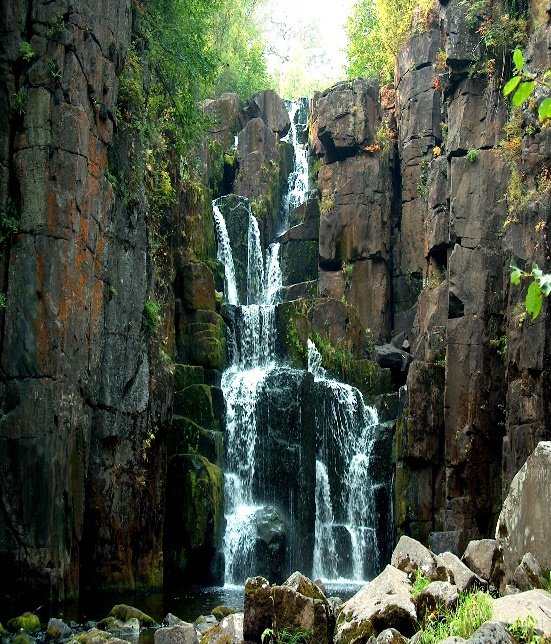 КАТАРМИНСКОГО                                                                                                                     КАТАРМИНСКОГО

                                                                                                                     СЕЛЬСКОГО ПОСЕЛЕНИЯ
ССс30.01.2019г. № 55РОССИЙСКАЯ ФЕДЕРАЦИЯИРКУТСКАЯ ОБЛАСТЬНИЖНЕУДИНСКИЙ РАЙОНКАТАРМИНСКОГО МУНИЦИПАЛЬНОГО ОБРАЗОВАНИЯСЕЛЬСКОГО ПОСЕЛЕНИЯРЕШЕНИЕ «Об утверждении отчета об исполнении бюджета Катарминского муниципального образования за 4 квартал 2018 года».       Руководствуясь ст.ст. 264.1, 264.6 Бюджетного кодекса Российской Федерации, ст.52 п.6 Федерального Закона от 06.10.2003 года № 131-ФЗ «Об общих принципах организации местного самоуправления в Российской Федерации», Положением о бюджетном процессе в Катарминском муниципальном образовании, Уставом Катарминского муниципального образования   Дума Катарминского муниципального образования решила:Утвердить отчет об исполнении бюджета Катарминского муниципального образования  за 4 квартал 2018 года по доходам в сумме 4146751,92рублей, по расходам в сумме      4146345,23  рублей, с профицитом в сумме 409,69 рублейУтвердить отчет об исполнении бюджета Катарминского муниципального образования по доходам бюджета по кодам классификации доходов бюджета за 4 квартал 2018 года согласно Приложения  № 2 к настоящему решению.Утвердить отчет об исполнении расходов бюджета Катарминского  муниципального образования за 4 квартал 2018 года по ведомственной структуре расходов соответствующего бюджета согласно Приложения  № 2 к настоящему решению.Утвердить отчет об исполнении расходов бюджета Катарминского муниципального образования за 4 квартал 2018 года по разделам и подразделам классификации расходов соответствующего бюджета  согласно Приложения № 3 к настоящему решению.Утвердить сведения о численности муниципальных служащих органов местного самоуправления работников муниципальных учреждений и фактических затрат на их денежное содержание за 4 квартал 2018 года. согласно Приложения № 4 к настоящему решению.Утвердить отчет об исполнении источников финансирования дефицита бюджета по кодам классификации и источников финансирования дефицита бюджета Катарминского муниципального образования за 4 квартал 2018 года согласно приложения  № 5 к настоящему решению.Утвердить отчет об использовании средств резервного фонда Катарминского муниципального образования за 4 квартал 2018 года согласно приложения № 6 к настоящему решению.Настоящее решение опубликовать в газете «Вестник Катарминского сельского поселения». Настоящее решение вступает в силу со дня его официального опубликования в «Вестнике Катарминского сельского поселения»Глава Катарминского муниципального образования                                    М.В.ШарикалоГлава Катарминского
муниципального образования :М.В.Шарикало25.01.2018г. № 2РОССИЙСКАЯ ФЕДЕРАЦИЯИРКУТСКАЯ ОБЛАСТЬАДМИНИСТРАЦИЯКАТАРМИНСКОГОМУНИЦИПАЛЬНОГО ОБРАЗОВАНИЯПОСТАНОВЛЕНИЕ «О СТОИМОСТИ УСЛУГ ПО ПОГРЕБЕНИЮ»В соответствии с Федеральным законом от 12 января 1996 года №8-ФЗ «О погребении и похоронном деле», постановлением Правительства Российской Федерации от 13 августа 2015 года №840 «О приостановлении действия некоторых актов Правительства Российский Федерации в связи с Федеральным законом «О федеральном бюджете на 2018 год и на плановый период 2019 и 2020 годов», руководствуясь Уставом Катарминского  муниципального образовании, администрация Катарминского муниципального образования                                            ПОСТАНОВЛЯЕТ:1. Установить на территории Катарминского муниципального образования стоимость услуг, предоставляемых согласно гарантированному перечню услуг по погребению, оказание которых гарантируется на безвозмездной основе, в размере 7135,76 рублей, в соответствии ст.9 Федерального закона от 12.01.1996г. № 8-ФЗ «о погребении и похоронном деле», близким родственникам, иным родственникам, законному представителю или иному лицу, взявшему обязанность осуществить погребение согласно приложению № 1.2. Установить стоимость услуг, оказываемых специализированной службой по вопросам похоронного дела в Катарминском муниципальном образовании в соответствии со ст.12 Федерального закона от 12.01.1996г. № 8-ФЗ «О погребении и похоронном деле» при погребении умерших (погибших), при отсутствии супруга, близких родственников, иных родственников, законного представителя умершего или при невозможности осуществить ими погребение, при отсутствии иных лиц, взявших а себя обязанность осуществить погребение, а также умерших, личность которых не установлена органами внутренних дел в определенные законодательством Российской Федерации сроки, в размере 7135,76 рублей согласно приложения № 23. Опубликовать настоящее постановление в печатном средстве массовой информации «Вестник  Катарминского сельского поселения».4. Считать утратившим силу Постановление № 2 от 23.01.2018г. «Об утверждении стоимости услуг, оказываемых специализированными службами по похоронному делу».4. Настоящее постановление вступает в силу с 01 февраля 2019г.Глава Катарминскогомуниципального образования 			                                    М.В.Шарикало                                                                                                                          Приложение № 1 к   постановлению Катарминского   муниципального образования  от «25» января  2019г № 2 Стоимость гарантированного Перечня услуг по погребению  близким родственникам,  иным родственникам, законному представителю или иному лицу взявшему на обязанность осуществить погребение.Приложение № 2 к постановлению Катарминского  муниципального образования от «25» декабря 2019г № 2  Стоимость гарантированного Перечня услуг по погребению  при отсутствии супруга,  близких родственников, иных родственников либо законного    Представителя умершего, а также при отсутствии иных лиц.30.01.2019г. № 56РОССИЙСКАЯ ФЕДЕРАЦИЯИРКУТСКАЯ ОБЛАСТЬНИЖНЕУДИНСКИЙ РАЙОН КАТАРМИНСКОГО МУНИЦИПАЛЬНОГО ОБРАЗОВАНИЯДУМАРЕШЕНИЕО СИСТЕМЕ МУНИЦИПАЛЬНЫХ ПРАВОВЫХ АКТОВ КАТАРМИНСКОГО МУНИЦИПАЛЬНОГО ОБРАЗОВАНИЯВ соответствии со статьями 7, 35, 43–45, 46–48 Федерального закона от 6 октября 2003 года № 131-ФЗ «Об общих принципах организации местного самоуправления в Российской Федерации», статьями 33, 44 Устава Катарминского муниципального образования, представительный орган Катарминского муниципального образованияРЕШИЛ:1. Утвердить прилагаемое Положение о системе муниципальных правовых актов Катарминского муниципального образования.2. Настоящее решение вступает в силу после дня его официального опубликования.Глава Катарминского муниципального образования:                                М.В. ШарикалоПриложениеУтверждено решением ДумыКатарминскогомуниципального образования№56 от «30 » января 2019гПОЛОЖЕНИЕО СИСТЕМЕ МУНИЦИПАЛЬНЫХ ПРАВОВЫХ АКТОВМУНИЦИПАЛЬНОГО ОБРАЗОВАНИЯ КАТАРМИНСКОГО МУНИЦИПАЛЬНОГО ОБРАЗОВАНИЯ В СООТВЕТСТВИИС УСТАВОМ МУНИЦИПАЛЬНОГО ОБРАЗОВАНИЯ)Глава 1. Общие положения1. Настоящее Положение конкретизирует требования, предусмотренные Федеральным законом от 6 октября 2003 года № 131-ФЗ «Об общих принципах организации местного самоуправления в Российской Федерации», иными федеральными законами, Уставом Катарминского муниципального образования к муниципальным правовым актам Катарминского муниципального образования (далее – муниципальные правовые акты), к порядку подготовки их проектов, а также к порядку учета, регистрации и мониторинга муниципальных правовых актов.Глава 2. Система муниципальных правовых актов2. В систему муниципальных правовых актов муниципального образования Катарминского муниципального образования в соответствии с уставом муниципального образования) (далее – муниципальное образование) входят:1) устав муниципального образования (далее – Устав);2) муниципальные правовые акты о внесении изменений и дополнений в Устав;3) муниципальные правовые акты, принятые на местном референдуме (сходе граждан);4) решения представительного органа Катарминского муниципального образования (далее – Дума);5) постановления и распоряжения главы муниципального образования (далее – Глава) ;7) постановления и распоряжения администрации Катарминского муниципального образования (далее – Администрация);3. Система муниципальных правовых актов основывается на принципах единства и целостности, внутренней дифференцированности и непротиворечивости, иерархического построения в зависимости от их юридической силы.4. В случае изменения системы муниципальных правовых актов муниципального образования, а также в случае изменения видов муниципальных правовых актов, предусмотренных пунктом 2 настоящего Положения, ранее принятые (изданные) муниципальные правовые акты вступают в силу и действуют до их отмены (признания утратившими силу) или приостановления их действия, если иное не предусмотрено федеральными законами, иными федеральными нормативными правовыми актами, Уставом, муниципальными правовыми актами о внесении изменений и дополнений в Устав, настоящим Положением.5. Внесение изменений в муниципальные правовые акты, их отмена (признание утратившими силу) или признание утратившими силу их отдельных положений, приостановление действия муниципальных правовых актов или приостановление действия их отдельных положений осуществляются посредством издания муниципальных правовых актов тех же вида и формы, если иное не предусмотрено федеральными законами, иными федеральными нормативными правовыми актами, Уставом, муниципальными правовыми актами о внесении изменений и дополнений в Устав, настоящим Положением.6. Муниципальные правовые акты имеют нормативный характер (нормативные муниципальные правовые акты) или являются актами индивидуального правового регулирования (ненормативные муниципальные правовые акты).Нормативным муниципальным правовым актом признается официальный письменный документ, принятый (изданный) в порядке, предусмотренном федеральными законами, иными федеральными нормативными правовыми актами, Уставом, настоящим Положением и иными муниципальными правовыми актами, содержащий правовые нормы, обязательные для неопределенного круга лиц и рассчитанные на неоднократное применение.Ненормативным муниципальным правовым актом признается официальный письменный документ, принятый (изданный) в порядке, предусмотренном федеральными законами, иными федеральными нормативными правовыми актами, Уставом, настоящим Положением и иными муниципальными правовыми актами, и устанавливающий, изменяющий или отменяющий права и обязанности конкретных лиц.7. Муниципальные правовые акты принимаются органами местного самоуправления, должностными лицами местного самоуправления по вопросам, отнесенным к компетенции соответственно этих органов местного самоуправления, их должностных лиц федеральными законами, иными федеральными нормативными правовыми актами, законами Иркутской области, Уставом, иными муниципальными правовыми актами.По вопросам осуществления отдельных государственных полномочий, переданных органам местного самоуправления федеральными законами и законами Иркутской области, могут приниматься муниципальные правовые акты на основании и во исполнение положений, установленных соответствующими федеральными законами и (или) законами Иркутской области.Муниципальные правовые акты в преамбуле должны содержать указание на правовые акты, на основании или во исполнение которых они принимаются.8. В случае изменения наименования органа местного самоуправления, должности должностного лица местного самоуправления, принявших (издавших) муниципальный правовой акт, отмена (признание утратившим силу) указанного муниципального правового акта, признание утратившими силу его отдельных положений, внесение в него изменений, приостановление его действия или приостановление действия его отдельных положений осуществляются органом местного самоуправления, должностным лицом местного самоуправления с использованием их нового наименования, если иное не предусмотрено федеральными законами, иными федеральными нормативными правовыми актами, Уставом, муниципальными правовыми актами о внесении изменений и дополнений в Устав.9. Муниципальные правовые акты не должны противоречить Конституции Российской Федерации, федеральным конституционным законам, федеральным законам, иным нормативным правовым актам Российской Федерации, а также Уставу Иркутской области, законам Иркутской области, иным нормативным правовым актам Иркутской области.Глава 3. Особенности юридических свойств и порядка принятия (издания) отдельных видов муниципальных правовых актов10. Устав и оформленные в виде правовых актов решения, принятые на местном референдуме (сходе граждан), являются актами высшей юридической силы в системе муниципальных правовых актов, имеют прямое действие и применяются на всей территории муниципального образования. Иные муниципальные правовые акты не должны противоречить Уставу и правовым актам, принятым на местном референдуме (сходе граждан).В случае обнаружения противоречия Уставу или правовым актам, принятым на местном референдуме (сходе граждан), иного муниципального правового акта указанный муниципальный правовой акт должен быть отменен (признан утратившим силу) издавшим его органом местного самоуправления, должностным лицом местного самоуправления либо в случаях, предусмотренных настоящим Положением, иным органом местного самоуправления, иным должностным лицом местного самоуправления, либо в такой муниципальный правовой акт должны быть внесены соответствующие изменения.11. Дума по вопросам, отнесенным к ее компетенции федеральными законами, законами Иркутской области, Уставом, принимает решения, устанавливающие правила, обязательные для исполнения на территории муниципального образования, решение об удалении Главы в отставку, а также решения по вопросам организации деятельности Думы и по иным вопросам, отнесенным к ее компетенции федеральными законами, законами Иркутской области, Уставом.12. Глава по вопросам, отнесенным к его компетенции Уставом в соответствии с Федеральным законом, другими федеральными законами, издает нормативные правовые акты в форме постановлений и ненормативные правовые акты в форме распоряжений (далее в совокупности – правовые акты Главы).Глава в пределах своих полномочий, установленных федеральными законами, законами Иркутской области, Уставом и нормативными правовыми актами Думы, издает постановления Администрации по вопросам местного значения и вопросам, связанным с осуществлением отдельных государственных полномочий, переданных органам местного самоуправления муниципального образования федеральными законами и законами Иркутской области, а также распоряжения Администрации по вопросам организации работы Администрации (далее в совокупности – правовые акты Администрации).Глава 4. Подготовка проектов муниципальных правовых актов.Реквизиты муниципальных правовых актов13. Инициатива подготовки проекта муниципального правового акта принадлежит органу местного самоуправления, должностному лицу местного самоуправления, уполномоченным на принятие (издание) соответствующего муниципального правового акта, если федеральными законами или Уставом не предусмотрено иное.Внесение проектов муниципальных правовых актов на рассмотрение соответствующих органов местного самоуправления, должностных лиц местного самоуправления реализуется также органами, должностными лицами, организациями в случаях, в сроки и в порядке, установленными федеральными законами, Уставом, настоящим Положением, а в части, ими не урегулированной, – нормативными правовыми актами соответствующих органов местного самоуправления и должностных лиц местного самоуправления.Иные лица вправе направлять проекты муниципальных правовых актов или предложения об их подготовке, замечания и предложения к проектам муниципальных правовых актов органам, должностным лицам, организациям, предусмотренным абзацами первым, вторым настоящего пункта, в порядке, предусмотренном Федеральным законом от 2 мая 2006 года № 59 ФЗ «О порядке рассмотрения обращений граждан Российской Федерации» и иными федеральными нормативными правовыми актами, Уставом, иными муниципальными правовыми актами.14. Порядок рассмотрения проектов муниципальных правовых актов в органах местного самоуправления, должностными лицами местного самоуправления (в том числе согласование, подготовка заключений, проведение экспертизы (научной, правовой, антикоррупционной, иной экспертизы), оценки регулирующего воздействия) определяются Уставом, а также правовыми актами соответствующих органов местного самоуправления.15. По проекту муниципального правового акта, выносимого на местный референдум, проводимый по инициативе Думы и Главы, выдвинутой ими совместно, Думой в установленном ею порядке предварительно проводится экспертиза на предмет соответствия проекта муниципального правового акта, выносимого на местный референдум, требованиям, предъявляемым Федеральным законом от 12 июня 2002 года № 67-ФЗ «Об основных гарантиях избирательных прав и права на участие в референдуме граждан Российской Федерации».16. Антикоррупционная экспертиза проектов муниципальных правовых актов проводится в обязательном порядке.Порядок проведения антикоррупционной экспертизы проектов решений Думы нормативного характера устанавливается решением Думы.Порядок проведения антикоррупционной экспертизы проектов правовых актов Главы нормативного характера устанавливается правовым актом Главы.Порядок проведения антикоррупционной экспертизы проектов правовых актов  Администрации нормативного характера, проектов правовых актов должностных лиц Администрации нормативного характера устанавливается правовым актом Администрации.17. Правила юридической техники подготовки и оформления муниципальных правовых актов утверждаются решением Думы.18. Муниципальные правовые акты имеют следующие реквизиты:1) наименование органа местного самоуправления или должностного лица местного самоуправления, принявшего (издавшего) муниципальный правовой акт;2) наименование формы муниципального правового акта;3) для нормативного муниципального правового акта – индивидуализированный заголовок;4) дата подписания муниципального правового акта;5) удостоверительная подпись (удостоверительные подписи) должностного лица (должностных лиц), подписавших муниципальный правовой акт;6)  индивидуальный номер, присвоенный данному муниципальному правовому акту в соответствии с установленным порядком регистрации муниципальных правовых актов.19. При внесении изменений в муниципальные правовые акты их реквизиты, предусмотренные подпунктами 1–3, 5–7 пункта 21 настоящего Положения, не подлежат изменению.20. Правовым актом Думы могут быть предусмотрены реквизиты правовых актов Думы, а также муниципальных правовых актов, принятых на местном референдуме (сходе граждан), в дополнение к реквизитам муниципальных правовых актов, предусмотренным пунктом 21 настоящего Положения.Правовым актом Главы могут быть предусмотрены реквизиты правовых актов Главы, правовых актов Администрации, в дополнение к реквизитам муниципальных правовых актов, предусмотренным пунктом 21 настоящего Положения.Глава 5. Учет, государственная регистрация, мониторингмуниципальных правовых актов21. Муниципальные правовые акты подлежат учету, включающему их регистрацию, хранение (в том числе создание и поддержание в контрольном состоянии их фондов, формирование электронной базы данных муниципальных правовых актов). Порядок учета муниципальных правовых актов определяется правовым актом Думы.22. Нормативные муниципальные правовые акты в соответствии со статьей 43.1 Федерального закона от 6 октября 2003 года № 131-ФЗ «Об общих принципах организации местного самоуправления в Российской Федерации», Законом Иркутской области от 12 марта 2009 года № 10-оз «О порядке организации и ведения регистра муниципальных нормативных правовых актов Иркутской области», иными нормативными правовыми актами Иркутской области подлежат направлению в уполномоченный исполнительный орган государственной власти Иркутской области.Порядок организации работы органов местного самоуправления по представлению муниципальных правовых актов и дополнительных сведений к ним в регистр муниципальных нормативных правовых актов Иркутской области утверждается правовым актом Главы.23. Устав, муниципальный правовой акт о внесении изменений и дополнений в Устав в порядке, предусмотренном Федеральным законом от 21 июля 2005 года № 97-ФЗ «О государственной регистрации уставов муниципальных образований», подлежат представлению в Управление Министерства юстиции Российской Федерации по Иркутской области в целях их государственной регистрации.Порядок организации работы органов местного самоуправления по представлению Устава и муниципальных правовых актов о внесении изменений и дополнений в Устав в целях их государственной регистрации утверждается правовым актом Главы.24. Органы местного самоуправления осуществляют мониторинг муниципальных правовых актов в целях обеспечения их соответствия Конституции Российской Федерации, федеральным законам и иным федеральным правовым актам, законам Иркутской области и иным правовым актам Иркутской области, Уставу и иным муниципальным правовым актам, имеющим более высокую юридическую силу.Порядок проведения мониторинга муниципальных правовых актов в целях обеспечения их соответствия правовым актам, имеющих более высокую юридическую силу, определяется правовым актом Думы.30.01.2019 г. № 59РОССИЙСКАЯ ФЕДЕРАЦИЯИРКУТСКАЯ ОБЛАСТЬМУНИЦИПАЛЬНОЕ ОБРАЗОВАНИЕ«НИЖНЕУДИНСКИЙ РАЙОН»ДУМА        КАТАРМИНСКОГО МУНИЦИПАЛЬНОГО ОБРАЗОВАНИЯ – СЕЛЬСКОГО ПОСЕЛЕНИЯРЕШЕНИЕРуководствуясь ст.ст. 5, 394, 398 Налогового кодекса Российской Федерации, Земельным кодексом Российской Федерации,  п. 2 ч. 1 ст. 14 Федерального закона от 06.10.2003 года № 131-ФЗ «Об общих принципах организации местного самоуправления в Российской Федерации», п. 2 ч. 1 ст. 6, ст. 48 Устава Катарминского муниципального образования, Дума Катарминского муниципального образования :РЕШИЛА:1. Внести в решение Думы Катарминского муниципального образования «О внесении изменений в «Положение о земельном налоге на территории Катарминского МО от 27.12.2016г. № 164 »» следующие изменения:1.1. Пункт 4.1 изложить в следующей редакции:«4.1. Налоговая база определяется в соответствии со статьями 390 и 391 Налогового кодекса Российской Федерации.».1.2.Пункты 4.2,4.3,4.4 Положения исключить.1.3. Пункт 6.2 Положения изложить в следующей редакции:«6.2. Отчетными периодами для налогоплательщиков-организаций признаются первый квартал, второй квартал и третий квартал календарного года.».1.4. Пункт 6.3 Положения исключить.1.5. Пункт 9.3 Положения изложить в следующей редакции: «9.3 Налогоплательщики – организации в течении налогового периода уплачивают авансовые платежи по налогу не позднее последнего числа месяца, предшествующего за истекшим отчетным периодом.».2. Опубликовать настоящее решение в «Вестнике Катарминского сельского поселения» и разместить в информационно - телекоммуникационной сети «Интернет».         3. Настоящее решение вступает в силу не ранее чем по истечении одного месяца со дня его официального опубликования в «Вестнике Катарминского сельского поселения».4. Контроль за исполнением данного решения оставляю за собой.Глава Катарминского муниципального образования: М.В.ШарикалоПриложение к решениюДумы Катарминскогомуниципального образованияот 27 декабря 2016 года № 164                (в ред. 08 февраля 2018 г. № 16)                                (в  редакции от 29.11.2018г.№ 47)                                  ( в ред. от 30.01.2019г. № 59)ПОЛОЖЕНИЕО ЗЕМЕЛЬНОМ НАЛОГЕ НА ТЕРРИТОРИИ КАТАРМИНСКОГОМУНИЦИПАЛЬНОГО ОБРАЗОВАНИЯ1. Общие положения1.1. Настоящим Положением в соответствии с Налоговым кодексом Российской Федерации на территории Катарминского муниципального образования определяются ставки земельного налога (далее - налог), порядок и сроки уплаты налога, налоговые льготы, включая размер не облагаемой налогом суммы для отдельных категорий налогоплательщиков, порядок и сроки представления налогоплательщиками документов, подтверждающих право на уменьшение налоговой базы.2. Налогоплательщики2.1. Налогоплательщиками налога (далее - налогоплательщики) признаются организации и физические лица, обладающие земельными участками, признаваемыми объектом налогообложения в соответствии со статьей 389 Налогового кодекса Российской Федерации, на праве собственности, праве постоянного (бессрочного) пользования или праве пожизненного наследуемого владения, расположенными в пределах границ Катарминского муниципального образования.В отношении земельных участков, входящих в имущество, составляющее паевой инвестиционный фонд, налогоплательщиками признаются управляющие компании. При этом налог уплачивается за счет имущества, составляющего этот паевой инвестиционный фонд.2.2. Не признаются налогоплательщиками организации и физические лица в отношении земельных участков, находящихся у них на праве безвозмездного срочного пользования или переданных им по договору аренды.3. Объект налогообложения3.1. Объектом налогообложения признаются земельные участки, расположенные в пределах Катарминского муниципального образования.3.2. Не признаются объектом налогообложения земельные участки, указанные в пункте 2 статьи 389 Налогового кодекса Российской Федерации.4. Налоговая база, порядок определения налоговой базы4.1. Налоговая база определяется в соответствии со статьями 390 и 391 Налогового кодекса Российской Федерации.Пункты 4.2,4.3,4.4 исключить.5. Налоговая ставка5.1. Налоговые ставки устанавливаются в следующих размерах:1) 0,3 процента в отношении земельных участков:- отнесенных к землям сельскохозяйственного назначения или к землям в составе зон сельскохозяйственного использования в населенных пунктах и используемых для сельскохозяйственного производства;- занятых жилищным фондом и объектами инженерной инфраструктуры жилищно-коммунального комплекса (за исключением доли в праве на земельный участок, приходящейся на объект, не относящийся к жилищному фонду и к объектам инженерной инфраструктуры жилищно-коммунального комплекса) или приобретенных (предоставленных) для жилищного строительства;- приобретенных (предоставленных) для личного подсобного хозяйства, садоводства, огородничества или животноводства, а также дачного хозяйства;- ограниченных в обороте в соответствии с законодательством Российской Федерации, предоставленных для обеспечения обороны, безопасности и таможенных нужд;2) 1,5 процента в отношении прочих земельных участков.6. Налоговый период. отчетный период6.1. Налоговым периодом признается календарный год.           6.2. Отчетными периодами для налогоплательщиков-организаций признаются первый квартал, второй квартал и третий квартал календарного года7. Порядок и сроки представления налогоплательщиками документов, подтверждающих право на уменьшение налоговой базы, а также право на налоговые льготы7.1. Налогоплательщики- физические лица, имеющие право на налоговые льготы, в том числе в в виде налогового вычета, установленные законодательством о налогах и сборах, представляют в налоговый орган по своему выбору заявление о предоставлении налоговой льготы , а также вправе представить документы, подтверждающие право налогоплательщика на налоговую льготу.8. Порядок исчисления налога и авансовых платежей по налогу8.1. Порядок исчисления налога и авансовых платежей по налогу установлен статьей 396 НК РФ.9. Порядок и сроки уплаты земельного налога и авансовых платежей по налогу9.1. Налогоплательщики- физические  лица уплачивают сумму налога, подлежащего уплате по итогам налогового периода ,в сроки, установленные налоговым законодательством Российской Федерации. 
	Налогоплательщики-организации уплачивают сумму налога, подлежащего уплате по итогам налогового периода, в срок не позднее 10 февраля года, следующего за истекшим налоговым периодом. 9.3 Налогоплательщики – организации в течении налогового периода уплачивают авансовые платежи по налогу не позднее последнего числа месяца, предшествующего за истекшим отчетным периодом».РОССИЙСКАЯ ФЕДЕРАЦИЯИРКУТСКАЯ ОБЛАСТЬНИЖНЕУДИНСКИЙ РАЙОНДУМАКАТАРМИНСКОГОМУНИЦИПАЛЬНОГО ОБРАЗОВАНИЯС.Катарма, ул.Катарминская,13           		             тел.: 8(3952)454-118 от 30 января 2019 года № 57 «О внесении изменений и дополнений в Устав Катарминского муниципальногообразования»В целях приведения Устава Катарминского муниципального образования в соответствие с действующим законодательством, с учетом изменений, внесенных в Федеральный закон от 06.10.2003 г. № 131-ФЗ «Об общих принципах организации местного самоуправления в Российской Федерации» Федеральными законами от 05.02.2018 г. № 15-ФЗ, от 19.02.2018 г. № 17-ФЗ, 18.04.2018 г. № 83-ФЗ, от 03.07.2017 г. № 181-ФЗ, от 03.07.2018 г. № 189-ФЗ, от 29.07.2018 г. № 244-ФЗ, от 03.08.2018 г. № 307-ФЗ, от 03.08.2017 г. № 340-ФЗ, руководствуясь статьями 33, 45, 48 Устава Катарминского муниципального образования, Дума Катарминского муниципального образования РЕШИЛА:1. Внести в Устав Катарминского муниципального образования следующие изменения и дополнения:1.1. Пункт 20 части 1 статьи 6 Устава дополнить словами «, направление уведомления о соответствии указанных в уведомлении о планируемых строительстве или реконструкции объекта индивидуального жилищного строительства или садового дома (далее - уведомление о планируемом строительстве) параметров объекта индивидуального жилищного строительства или садового дома установленным параметрам и допустимости размещения объекта индивидуального жилищного строительства или садового дома на земельном участке, уведомления о несоответствии указанных в уведомлении о планируемом строительстве параметров объекта индивидуального жилищного строительства или садового дома установленным параметрам и (или) недопустимости размещения объекта индивидуального жилищного строительства или садового дома на земельном участке, уведомления о соответствии или несоответствии построенных или реконструированных объекта индивидуального жилищного строительства или садового дома требованиям законодательства о градостроительной деятельности при строительстве или реконструкции объектов индивидуального жилищного строительства или садовых домов на земельных участках, расположенных на территориях поселений, принятие в соответствии с гражданским законодательством Российской Федерации решения о сносе самовольной постройки, решения о сносе самовольной постройки или ее приведении в соответствие с предельными параметрами разрешенного строительства, реконструкции объектов капитального строительства, установленными правилами землепользования и застройки, документацией по планировке территории, или обязательными требованиями к параметрам объектов капитального строительства, установленными федеральными законами (далее также - приведение в соответствие с установленными требованиями), решения об изъятии земельного участка, не используемого по целевому назначению или используемого с нарушением законодательства Российской Федерации, осуществление сноса самовольной постройки или ее приведения в соответствие с установленными требованиями в случаях, предусмотренных Градостроительным кодексом Российской Федерации»;1.2. Часть 1 статьи 7 Устава дополнить пунктом 17 следующего содержания:«17) осуществление мероприятий по защите прав потребителей, предусмотренных Законом Российской Федерации от 7 февраля 1992 года №  2300-1 «О защите прав потребителей».»;1.3. Подпункт «б» пункта 5 части 2 статьи 33 Устава исключить;1.4. Часть 1 статьи 50 Устава изложить в следующей редакции:«1. Официальным опубликованием муниципального правового акта или соглашения, заключенного между органами местного самоуправления, признается первая публикация его полного текста в периодическом печатном издании «Вестник Катарминского сельского поселения», с которым имеют возможность ознакомления жители Поселения».1.5. В части 3 статьи 56 Устава слово «закрытых» заменить словом «непубличных».2. В порядке, установленном Федеральным законом от 21.07.2005 № 97-ФЗ «О государственной регистрации Уставов муниципальных образований», предоставить муниципальный правовой акт о внесении изменении в Устав Катарминского муниципального образования на государственную регистрацию в Управление Министерства юстиции Российской Федерации по Иркутской области в течение 15 дней.3. Главе Катарминского муниципального образования опубликовать муниципальный правовой акт Катарминского муниципального образования после государственной регистрации в течение 7 дней и направить в Управление Министерства юстиции Российской Федерации по Иркутской области сведения об источнике и о дате официального опубликования (обнародования) муниципального правового акта Катарминского муниципального образования для включения указанных сведений в государственный реестр уставов муниципальных образований Иркутской области в 10-дневный срок.4. Настоящее решение вступает в силу после государственной регистрации и опубликования в «Вестнике Катарминского сельского поселения».Глава Катарминскогомуниципального образования                                 М.В.Шарикало30.01.2019 г. № 60РОССИЙСКАЯ ФЕДЕРАЦИЯИРКУТСКАЯ ОБЛАСТЬМУНИЦИПАЛЬНОЕ ОБРАЗОВАНИЕ
«НИЖНЕУДИНСКИЙ РАЙОН»КАТАРМИНСКОЕ МУНИЦИПАЛЬНОЕ ОБРАЗОВАНИЕДУМАРЕШЕНИЕОБ УТВЕРЖДЕНИИ ПОЛОЖЕНИЯ ОМУНИЦИПАЛЬНОЙ СЛУЖБЕ В КАТАРМИНСКОММУНИЦИПАЛЬНОМ ОБРАЗОВАНИИ В НОВОЙ РЕДАКЦИИВ соответствии с Федеральным законом от 02.03.2007 № 25-ФЗ «О муниципальной службе в Российской Федерации», Федеральным законом от 25.12.2008 № 273-ФЗ «О противодействии коррупции», Федеральным законом от 03.04.2017 № 64 «О внесении изменений в отдельные законодательные акты Российский Федерации в целях совершенствования государственной политики в области противодействия коррупции» Федеральным законом от 01.05.2017 № 90 «О внесении изменений в статью 21 Федерального закона «О муниципальной службе в Российской Федерации», руководствуясь Законом Иркутской области № 88-ОЗ «Об отдельных вопросах муниципальной службы в Иркутской области», руководствуясь ст. 51 Устава Катарминского муниципального образования, Дума Катарминского муниципального образованияРЕШИЛА:1. Утвердить Положение о муниципальной службе в Катарминском муниципальном образовании в новой редакции (Прилагается).2. Признать утратившими силу Решение Думы Катарминского муниципального образования № 180 а от 09.06.2017 «Об утверждении Положения о муниципальной службе в Катарминском муниципальном образовании»;3. Настоящее Решение опубликовать в средстве массовой информации «Вестник Катарминского сельского поселения» и разместить на официальном сайте.4. Решение вступает в силу с момента подписания. Глава Катарминского муниципального образования:                                           М.В.ШарикалоПриложениек решению Думы Катарминскогомуниципального образования№ 60 от 30 января 2019 гПоложениео муниципальной службе в Катарминском муниципальном образованииНастоящее Положение в соответствии с Федеральным законом от 6 октября 2003 года № 131-ФЗ «Об общих принципах организации местного самоуправления в Российской Федерации Федеральным законом от 2 марта 2007 года № 25-ФЗ «О муниципальной службе в Российской Федерации» (далее — Федеральный закон), Законом Иркутской области «Об отдельных вопросах муниципальной службы в Иркутской области» № 88-оз от 15.10.2007 г. (далее - Закон области) устанавливает особенности поступления на муниципальную службу граждан Российской Федерации, ее прохождения и прекращения в Катарминском муниципальном образовании (далее — муниципальное образование).Глава 1. Общие положенияСтатья 1. Муниципальная служба1. Муниципальная служба – профессиональная деятельность граждан, которая осуществляется на постоянной основе на должностях муниципальной службы, замещаемых путем заключения трудового договора (контракта).2. Нанимателем для муниципального служащего является Катарминское муниципальное образование, от имени которого полномочия нанимателя осуществляет представитель нанимателя (работодатель). 3. Представителем нанимателя (работодателем) является глава Катарминского муниципального образования, иное лицо, уполномоченное исполнять обязанности представителя нанимателя (работодателя).Статья 2. Должности муниципальной службы1. Должность муниципальной службы - это образуемая в соответствии с Уставом Катарминского муниципального образования должность в органах местного самоуправления Катарминского муниципального образования с установленным кругом обязанностей по обеспечению исполнения полномочий главы Катарминского муниципального образования, органа местного самоуправления Катарминского муниципального образовании.2. Должности муниципальной службы устанавливаются муниципальными правовыми актами главы Катарминского муниципального образования в соответствии с реестром должностей муниципальной службы в Иркутской области, утверждаемым законом Иркутской области.Статья 3. Муниципальный служащий1. Муниципальным служащим является гражданин, исполняющий в порядке, определенном муниципальными правовыми актами, в соответствии с федеральными законами и законами Иркутской области, обязанности по должности муниципальной службы в Катарминском муниципальном образовании за денежное содержание, выплачиваемое за счет средств бюджета Катарминского муниципального образования.2. Лица, исполняющие обязанности по техническому обеспечению деятельности органов местного самоуправления, не замещают должности муниципальной службы и не являются муниципальными служащими. 3. Глава Катарминского муниципального образования, депутаты Думы Катарминского муниципального образования не являются муниципальными служащими.Статья 4. Правовые основы муниципальной службы1. Муниципальная служба в Катарминском муниципальном образовании осуществляется в соответствии с Конституцией Российской Федерации, Федеральным законом "Об общих принципах организации местного самоуправления в Российской Федерации», Федеральным законом "О муниципальной службе в Российской Федерации", Законом Иркутской области «Об отдельных вопросах муниципальной службы в Иркутской области», иными нормативными правовыми актами Российской Федерации, Иркутской области, Уставом Катарминского муниципального образования, настоящим Положением, иными муниципальными правовыми актами органов местного самоуправления Катарминского муниципального образования.2. На муниципальных служащих распространяется действие трудового законодательства Российской Федерации с особенностями, предусмотренными Федеральным законом «О муниципальной службе в Российской Федерации».Статья 5. Взаимосвязь муниципальной службы и государственной гражданской службы Российской ФедерацииВзаимосвязь муниципальной службы и государственной гражданской службы Российской Федерации (далее - государственная гражданская служба) обеспечивается посредством:1) единства основных квалификационных требований для замещения должностей муниципальной службы и должностей государственной гражданской службы; 2) единства ограничений и обязательств при прохождении муниципальной службы и государственной гражданской службы;3) единства требований к подготовке кадров для муниципальной и гражданской службы и дополнительному профессиональному образованию;4) учета стажа муниципальной службы при исчислении стажа государственной гражданской службы и учета стажа государственной гражданской службы при исчислении стажа муниципальной службы;5) соотносительности основных условий оплаты труда и социальных гарантий муниципальных служащих и государственных гражданских служащих;6) соотносительности основных условий государственного пенсионного обеспечения граждан, проходивших муниципальную службу, и граждан, проходивших государственную гражданскую службу, а также членов их семей в случае потери кормильца.Статья 6. Основные принципы муниципальной службыОсновными принципами муниципальной службы являются:1) приоритет прав и свобод человека и гражданина;2) равный доступ граждан, владеющих государственным языком Российской Федерации, к муниципальной службе и равные условия ее прохождения независимо от пола, расы, национальности, происхождения, имущественного и должностного положения, места жительства, отношения к религии, убеждений, принадлежности к общественным объединениям, а также от других обстоятельств, не связанных с профессиональными и деловыми качествами муниципального служащего;3) профессионализм и компетентность муниципальных служащих;4) стабильность муниципальной службы;5) доступность информации о деятельности муниципальных служащих;6) взаимодействие с общественными объединениями и гражданами;7) единство основных требований к муниципальной службе, а также учет исторических и иных местных традиций для прохождения муниципальной службы;8) правовая и социальная защищенность муниципальных служащих;9) ответственность муниципальных служащих за неисполнение или ненадлежащее исполнение своих должностных обязанностей;10) внепартийность муниципальной службы.Статья 7. Финансирование муниципальной службыФинансирование муниципальной службы осуществляется за счет средств бюджета Катарминского муниципального образования.Глава 2. Система муниципальных должностей муниципальной службы.Статья 8. Классификация должностей муниципальной службыДолжности муниципальной службы в соответствии с перечнем должностей, утвержденным главой Катарминского муниципального образования подразделяются на следующие группы:- старшие должности муниципальной службы;- младшие должности муниципальной службы. Статья 9. Квалификационные требования для замещения должностей муниципальной службы1. Квалификационные требования, предъявляемые для замещения муниципальных должностей муниципальной службы, представляют собой требования к:1) уровню профессионального образования;2) стажу муниципальной службы или стажу работы по специальности;3) направлению подготовки, необходимой для замещения должностей муниципальной службы. Квалификационные требования к знаниям и умениям, которые необходимы для исполнения должностных обязанностей, устанавливаются в зависимости от области и вида профессиональной служебной деятельности муниципального служащего его должностной инструкцией. Должностной инструкцией муниципального служащего могут также предусматриваться квалификационные требования к специальности, направлению подготовки.2. Основными квалификационными требованиями для замещения старших должностей муниципальной службы являются:1) высшее образование;2) без предъявления требований к стажу.3.Основными квалификационными требованиями для замещения младших должностей муниципальной службы являются:1) среднее профессиональное образование, соответствующее направлению деятельности;2) без предъявления требований к стажу.Статья 9.1 Классные чины муниципальных служащих1. Классные чины муниципальных служащих (далее - классные чины) присваиваются муниципальным служащим в соответствии с замещаемой должностью муниципальной службы в пределах группы должностей муниципальной службы.2. Муниципальным служащим присваиваются следующие классные чины:1) для младшей группы должностей муниципальной службы:а) секретарь муниципальной службы в Иркутской области 3 класса;б) секретарь муниципальной службы в Иркутской области 2 класса;в) секретарь муниципальной службы в Иркутской области 1 класса;2) для старшей группы должностей муниципальной службы:а) референт муниципальной службы в Иркутской области 3 класса;б) референт муниципальной службы в Иркутской области 2 класса;в) референт муниципальной службы в Иркутской области 1 класса;3. Старшинство классных чинов определяется последовательностью их перечисления в части 2 настоящей статьи.4. Классный чин может быть первым или очередным.5.Первым классным чином является:1) для младшей группы должностей муниципальной службы - секретарь муниципальной службы в Иркутской области 3 класса;2) для старшей группы должностей муниципальной службы - референт муниципальной службы в Иркутской области 3 класса;6. Запись о присвоении классного чина вносится в личное дело и трудовую книжку муниципального служащего в установленном порядке.Статья 9.2. Порядок присвоения классных чиновКлассный чин - референт муниципальной службы в Иркутской области 1, 2 или 3 класса, секретарь муниципальной службы в Иркутской области 1, 2 или 3 класса - присваивается представителем нанимателя (работодателя).Статья 9.3. Сроки прохождения муниципальной службы в классных чинах1. Для прохождения муниципальной службы устанавливаются следующие сроки:1) в классных чинах секретаря муниципальной службы в Иркутской области 3 и 2 классов – не менее одного года.2) в классных чинах референта муниципальной службы в Иркутской области 3 и 2 классов - не менее одного года;2. Для прохождения муниципальной службы в классных чинах секретаря муниципальной службы в Иркутской области 1 класса и референта муниципальной службы в Иркутской области 1 класса сроки не устанавливаются.Статья 9.4. Условия присвоения классных чинов1. Классные чины присваиваются муниципальным служащим персонально, с соблюдением последовательности в соответствии с замещаемой должностью муниципальной службы в пределах группы должностей муниципальной службы, а также с учетом профессионального уровня, продолжительности пребывания муниципального служащего в предыдущем классном чине, если иное не установлено Законом Иркутской области от 15.10.2007 года № 88-оз «Об отдельных вопросах муниципальной службы в Иркутской области».2. Муниципальным служащим, замещающим должности муниципальной службы на определенный срок полномочий, классные чины присваиваются по результатам квалификационного экзамена. В иных случаях классные чины присваиваются без сдачи квалификационного экзамена.3. Проведение квалификационного экзамена при решении вопроса о присвоении классного чина по замещаемой должности муниципальной службы осуществляется по мере необходимости, но не чаще одного раза в год и не реже одного раза в три года.4. Ранее срока, указанного в части 3 настоящей статьи, внеочередной квалификационный экзамен может проводиться по инициативе муниципального служащего не позднее чем через три месяца со дня подачи им письменного заявления о присвоении классного чина.5. Порядок сдачи квалификационного экзамена муниципальными служащими и оценки их знаний, навыков и умений (профессионального уровня) определяется в соответствии с положением, указанным в приложении 1 к Закону Иркутской области от 15.10.2007 года № 88-оз «Об отдельных вопросах муниципальной службы в Иркутской области».6. Очередной классный чин не присваивается муниципальным служащим, имеющим дисциплинарные взыскания, а также муниципальным служащим, в отношении которых возбуждено уголовное дело.Статья 9.5. Порядок присвоения первого классного чина1. Первый классный чин присваивается муниципальному служащему, не имеющему классного чина.2. Первый классный чин присваивается муниципальному служащему после успешного завершения испытания, а если испытание не устанавливалось, то не ранее чем через три месяца после назначения муниципального служащего на должность муниципальной службы.Статья 9.6. Порядок присвоения очередного классного чина1. Очередной классный чин присваивается муниципальному служащему по истечении срока, установленного статьей 9 настоящего Положения для прохождения муниципальной службы в предыдущем классном чине, и при условии, что он замещает должность муниципальной службы, для которой предусмотрен классный чин, равный или более высокий, чем классный чин, присваиваемый муниципальному служащему.2. При назначении муниципального служащего на более высокую должность муниципальной службы ему может быть присвоен очередной классный чин, если истек срок, установленный частью 1 статьи 9.3 настоящего Положения для прохождения муниципальной службы в предыдущем классном чине, и при условии, что для этой должности муниципальной службы предусмотрен классный чин, равный или более высокий, чем классный чин, присваиваемый муниципальному служащему.3. При назначении муниципального служащего на должность муниципальной службы, которая относится к более высокой группе должностей муниципальной службы, чем замещаемая им ранее, указанному муниципальному служащему может быть присвоен классный чин, являющийся в соответствии с частью 5 статьи 9.1 настоящего Положения первым для этой группы должностей муниципальной службы, если этот классный чин выше классного чина, который имеет муниципальный служащий. В указанном случае классный чин присваивается без соблюдения последовательности и без учета продолжительности муниципальной службы в предыдущем классном чине.4. Очередной классный чин присваивается муниципальному служащему в соответствии с частями 2 и 3 настоящей статьи после успешного завершения испытания, а если испытание не устанавливалось, то не ранее чем через три месяца после назначения муниципального служащего на должность муниципальной службы.Статья 9.7. Порядок сохранения классного чина1. Присвоенный классный чин сохраняется за муниципальным служащим при переводе на иную должность муниципальной службы, увольнении с муниципальной службы (в том числе в связи с выходом на пенсию), а также при поступлении на муниципальную службу вновь.2. В случае замещения муниципальным служащим иной должности муниципальной службы, которая относится к более низкой группе должностей муниципальной службы, ранее присвоенный классный чин сохраняется до присвоения ему в установленном порядке более высокого классного чина.Статья 9.8. Присвоение классного чина в качестве меры поощренияВ качестве меры поощрения за особые отличия в муниципальной службе классный чин муниципальному служащему может быть присвоен:1) до истечения срока, установленного частью 1 статьи 9.3 настоящего Положения для прохождения муниципальной службы в соответствующем классном чине, но не ранее чем через шесть месяцев пребывания в замещаемой должности муниципальной службы - не выше классного чина, соответствующего этой должности муниципальной службы;2) по истечении срока, установленного частью 1 статьи 9.3 настоящего Положения для прохождения муниципальной службы в соответствующем классном чине, - на одну ступень выше классного чина, соответствующего замещаемой должности муниципальной службы в пределах группы должностей муниципальной службы, к которой относится замещаемая должность.Глава 3.Правовое положение (статус) муниципальных служащих, гарантии, предоставляемые муниципальному служащему, оплата труда муниципального служащегоСтатья 10. Основные права муниципального служащего1. Муниципальный служащий имеет право на:1) ознакомление с документами, устанавливающими его права и обязанности по замещаемой должности муниципальной службы, критериями оценки качества исполнения должностных обязанностей и условиями продвижения по службе;2) обеспечение организационно-технических условий, необходимых для исполнения должностных обязанностей;3) оплату труда и другие выплаты в соответствии с трудовым законодательством, законодательством о муниципальной службе и трудовым договором (контрактом);4) отдых, обеспечиваемый установлением нормальной продолжительности рабочего (служебного) времени, предоставлением выходных дней и нерабочих праздничных дней, а также ежегодного оплачиваемого отпуска;5) получение в установленном порядке информации и материалов, необходимых для исполнения должностных обязанностей, а также на внесение предложений о совершенствовании деятельности органов местного самоуправления Катарминского муниципального образования;6) участие по своей инициативе в конкурсе на замещение вакантной должности муниципальной службы;7) получение дополнительного профессионального образования в соответствии с муниципальным правовым актом за счет средств бюджета Катарминского муниципального образования;8) защиту своих персональных данных;9) ознакомление со всеми материалами своего личного дела, с отзывами о профессиональной деятельности и другими документами до внесения их в его личное дело, а также на приобщение к личному делу его письменных объяснений;10) объединение, включая право создавать профессиональные союзы, для защиты своих прав, социально-экономических и профессиональных интересов;11) рассмотрение индивидуальных трудовых споров в соответствии с трудовым законодательством, защиту своих прав и законных интересов на муниципальной службе, включая обжалование в суд их нарушений;12) пенсионное обеспечение в соответствии с законодательством Российской Федерации.2. Муниципальный служащий вправе с предварительным письменным уведомлением представителя нанимателя (работодателя) выполнять иную оплачиваемую работу, если это не повлечет за собой конфликт интересов и если иное не предусмотрено Федеральным законом «О муниципальной службе в Российской Федерации». Под конфликтом интересов понимается ситуация, при которой личная заинтересованность (прямая или косвенная) лица, замещающего должность, замещение которой предусматривает обязанность принимать меры по предотвращению и урегулированию конфликта интересов, влияет или может повлиять на надлежащее, объективное и беспристрастное исполнение им должностных (служебных) обязанностей (осуществление полномочий).Под личной заинтересованностью муниципального служащего понимается возможность получения доходов в виде денег, иного имущества, в том числе имущественных прав, услуг имущественного характера, результатов выполненных работ или каких-либо выгод (преимущества) лицом, замещающим должность, замещение которой предусматривает обязанность принимать меры по предотвращению и урегулированию конфликта интересов, и (или) состоящим с ним в близком родстве или свойстве лицами (родителями, супругами, детьми, братьями, сестрами, а также братьями, сестрами, родителями, детьми супругов и супругами детей), гражданами или организациями, с которыми лицо, замещающее должность, замещение которой предусматривает обязанность принимать меры по предотвращению и урегулированию конфликта интересов, и (или) лица, состоящие с ним в близком родстве или свойстве, связаны имущественными, корпоративными или иными близкими отношениями.Статья 11. Основные обязанности муниципального служащего1. Муниципальный служащий обязан:1) соблюдать Конституцию Российской Федерации, федеральные конституционные законы, федеральные законы, иные нормативные правовые акты Российской Федерации, законы и иные нормативные правовые акты Иркутской области, Устав Катарминского муниципального образования и иные муниципальные правовые акты органов местного самоуправления Катарминского муниципального образования и обеспечивать их исполнение;2) исполнять должностные обязанности в соответствии с должностной инструкцией;3) соблюдать при исполнении должностных обязанностей права, свободы и законные интересы человека и гражданина независимо от расы, национальности, языка, отношения к религии и других обстоятельств, а также права и законные интересы организаций;4) соблюдать установленные в органах местного самоуправления правила внутреннего трудового распорядка, должностную инструкцию, порядок работы со служебной информацией;5) поддерживать уровень квалификации, необходимый для надлежащего исполнения должностных обязанностей;6) не разглашать сведения, составляющие государственную и иную охраняемую федеральными законами тайну, а также сведения, ставшие ему известными в связи с исполнением должностных обязанностей, в том числе сведения, касающиеся частной жизни и здоровья граждан или затрагивающие их честь и достоинство;7) беречь государственное и муниципальное имущество, в том числе предоставленное ему для исполнения должностных обязанностей;8) представлять в установленном порядке предусмотренные законодательством Российской Федерации сведения о себе и членах своей семьи;9) сообщать представителю нанимателя (работодателю) о выходе из гражданства Российской Федерации в день выхода из гражданства Российской Федерации или о приобретении гражданства иностранного государства в день приобретения гражданства иностранного государства;10) соблюдать ограничения, выполнять обязательства, не нарушать запреты, которые установлены федеральными законами Российской Федерации;11) уведомлять в письменной форме представителя нанимателя о личной заинтересованности при исполнении должностных обязанностей, которая может привести к конфликту интересов, и принимать меры по предотвращению подобного конфликта.2. Муниципальный служащий не вправе исполнять данное ему неправомерное поручение. При получении от соответствующего руководителя поручения, являющегося, по мнению муниципального служащего, неправомерным, муниципальный служащий должен представить руководителю, давшему поручение, в письменной форме обоснование неправомерности данного поручения с указанием положений федеральных законов и иных нормативных правовых актов Российской Федерации, законов и иных нормативных правовых актов Иркутской области, муниципальных правовых актов, которые могут быть нарушены при исполнении данного поручения. В случае подтверждения руководителем данного поручения в письменной форме муниципальный служащий обязан отказаться от его исполнения. В случае исполнения неправомерного поручения муниципальный служащий и давший это поручение руководитель несут ответственность в соответствии с законодательством Российской Федерации.Статья 12. Ограничения, связанные с муниципальной службой1. Гражданин не может быть принят на муниципальную службу, а муниципальный служащий не может находиться на муниципальной службе в случае:1) признания его недееспособным или ограниченно дееспособным решением суда, вступившим в законную силу;2) осуждения его к наказанию, исключающему возможность исполнения должностных обязанностей по должности муниципальной службы, по приговору суда, вступившему в законную силу;3) отказа от прохождения процедуры оформления допуска к сведениям, составляющим государственную и иную охраняемую федеральными законами тайну, если исполнение должностных обязанностей по должности муниципальной службы, на замещение которой претендует гражданин, или по замещаемой муниципальным служащим должности муниципальной службы связано с использованием таких сведений;4) наличия заболевания, препятствующего поступлению на муниципальную службу или ее прохождению и подтвержденного заключением медицинской организации;5) близкого родства или свойства (родители, супруги, дети, братья, сестры, а также братья, сестры, родители, дети супругов) с главой муниципального образования, который возглавляет местную администрацию, если замещение должности муниципальной службы связано с непосредственной подчиненностью или подконтрольностью этому должностному лицу, или с муниципальным служащим, если замещение должности муниципальной службы связано с непосредственной подчиненностью или подконтрольностью одного из них другому;6) прекращения гражданства Российской Федерации, прекращения гражданства иностранного государства - участника международного договора Российской Федерации, в соответствии с которым иностранный гражданин имеет право находиться на муниципальной службе, приобретения им гражданства иностранного государства либо получения им вида на жительство или иного документа, подтверждающего право на постоянное проживание гражданина Российской Федерации на территории иностранного государства, не являющегося участником международного договора Российской Федерации, в соответствии с которым гражданин Российской Федерации, имеющий гражданство иностранного государства, имеет право находиться на муниципальной службе;7) наличия гражданства иностранного государства (иностранных государств), за исключением случаев, когда муниципальный служащий является гражданином иностранного государства - участника международного договора Российской Федерации, в соответствии с которым иностранный гражданин имеет право находиться на муниципальной службе;8) представления подложных документов или заведомо ложных сведений при поступлении на муниципальную службу;9) непредставления, предусмотренных Федеральным законом от 02 марта 2007 года № 25-ФЗ «О муниципальной службе в Российской Федерации», Федеральным законом от 25 декабря 2008 года № 273-ФЗ «О противодействии коррупции» и другими федеральными законами сведений или представления заведомо недостоверных или неполных сведений при поступлении на муниципальную службу;10) признания его не прошедшим военную службу по призыву, не имея на то законных оснований, в соответствии с заключением призывной комиссии (за исключением граждан, прошедших военную службу по контракту).1.1. Гражданин не может быть назначен на должность главы местной администрации по контракту, а муниципальный служащий не может замещать должность главы местной администрации по контракту в случае близкого родства или свойства (родители, супруги, дети, братья, сестры, а также братья, сестры, родители, дети супругов и супруги детей) с главой муниципального образования.2. Гражданин не может быть принят на муниципальную службу после достижения им возраста 65 лет - предельного возраста, установленного для замещения должности муниципальной службы.3. Муниципальный служащий, являющийся руководителем, в целях исключения конфликта интересов в органе местного самоуправления, аппарате избирательной комиссии муниципального образования не может представлять интересы муниципальных служащих в выборном профсоюзном органе данного органа местного самоуправления, аппарата избирательной комиссии муниципального образования в период замещения им указанной должности.Статья 13. Запреты, связанные с муниципальной службой1. В связи с прохождением муниципальной службы муниципальному служащему запрещается:1) замещать должность муниципальной службы в случае:а) избрания или назначения на государственную должность Российской Федерации либо на государственную должность субъекта Российской Федерации, а также в случае назначения на должность государственной службы;б) избрания или назначения на муниципальную должность;в) избрания на оплачиваемую выборную должность в органе профессионального союза, в том числе в выборном органе первичной профсоюзной организации, созданной в органе местного самоуправления Катарминского муниципального образования;2) заниматься предпринимательской деятельностью лично или через доверенных лиц, участвовать в управлении коммерческой организацией или в управлении некоммерческой организацией (за исключением участия в управлении политической партией; участия на безвозмездной основе в управлении органом профессионального союза, в том числе выборным органом первичной профсоюзной организации, созданной в органе местного самоуправления, аппарате избирательной комиссии муниципального образования; участия в съезде (конференции) или общем собрании иной общественной организации, жилищного, жилищно-строительного, гаражного кооперативов, садоводческого, огороднического, дачного потребительских кооперативов, товарищества собственников недвижимости; участия на безвозмездной основе в управлении указанными некоммерческими организациями (кроме политической партии) в качестве единоличного исполнительного органа или вхождения в состав их коллегиальных органов управления с разрешения представителя нанимателя (работодателя) в порядке, установленном муниципальным правовым актом), кроме случаев, предусмотренных федеральными законами, и случаев, если участие в управлении организацией осуществляется в соответствии с законодательством Российской Федерации от имени органа местного самоуправления;3) быть поверенным или представителем по делам третьих лиц в органе местного самоуправления, в котором он замещает должность муниципальной службы либо которые непосредственно подчинены или подконтрольны ему, если иное не предусмотрено федеральными законами;4) получать в связи с должностным положением или в связи с исполнением должностных обязанностей вознаграждения от физических и юридических лиц (подарки, денежное вознаграждение, ссуды, услуги, оплату развлечений, отдыха, транспортных расходов и иные вознаграждения). Подарки, полученные муниципальным служащим в связи с протокольными мероприятиями, со служебными командировками и с другими официальными мероприятиями, признаются муниципальной собственностью и передаются муниципальным служащим по акту в орган местного самоуправления, в котором он замещает должность муниципальной службы за исключением случаев, установленных Гражданским кодексом Российской Федерации. Муниципальный служащий, сдавший подарок, полученный им в связи с протокольным мероприятием, со служебной командировкой или с другими официальными мероприятиями, может его выкупить в порядке, устанавливаемом нормативными правовыми актами Российской Федерации;  5) выезжать в командировки за счет средств физических и юридических лиц, за исключением командировок, осуществляемых на взаимной основе по договоренности органа местного самоуправления Катарминского муниципального образования с органами местного самоуправления других муниципальных образований, а также с органами государственной власти и органами местного самоуправления иностранных государств, международными и иностранными некоммерческими организациями;6) использовать в целях, не связанных с исполнением должностных обязанностей, средства материально-технического, финансового и иного обеспечения, другое муниципальное имущество;7) разглашать или использовать в целях, не связанных с муниципальной службой, сведения, отнесенные в соответствии с федеральными законами к сведениям конфиденциального характера, или служебную информацию, ставшие ему известными в связи с исполнением должностных обязанностей;8) допускать публичные высказывания, суждения и оценки, в том числе в средствах массовой информации, в отношении деятельности органов местного самоуправления и их руководителей, если это не входит в его должностные обязанности;9) принимать без письменного разрешения главы Катарминского муниципального образования награды, почетные и специальные звания (за исключением научных) иностранных государств, международных организаций, а также политических партий, других общественных объединений и религиозных объединений, если в его должностные обязанности входит взаимодействие с указанными организациями и объединениями; 10) использовать преимущества должностного положения для предвыборной агитации, а также для агитации по вопросам референдума;11) использовать свое должностное положение в интересах политических партий, религиозных и других общественных объединений, а также публично выражать отношение к указанным объединениям в качестве муниципального служащего;12) создавать в органах местного самоуправления, иных муниципальных органах структуры политических партий, религиозных и других общественных объединений (за исключением профессиональных союзов, а также ветеранских и иных органов общественной самодеятельности) или способствовать созданию указанных структур;13) прекращать исполнение должностных обязанностей в целях урегулирования трудового спора;14) входить в состав органов управления, попечительских или наблюдательных советов, иных органов иностранных некоммерческих неправительственных организаций и действующих на территории Российской Федерации их структурных подразделений, если иное не предусмотрено международным договором Российской Федерации или законодательством Российской Федерации;15) заниматься без письменного разрешения представителя нанимателя (работодателя) оплачиваемой деятельностью, финансируемой исключительно за счет средств иностранных государств, международных и иностранных организаций, иностранных граждан и лиц без гражданства, если иное не предусмотрено международным договором Российской Федерации или законодательством Российской Федерации. 2. Гражданин после увольнения с муниципальной службы не вправе разглашать или использовать в интересах организаций либо физических лиц сведения конфиденциального характера или служебную информацию, ставшие ему известными в связи с исполнением должностных обязанностей.3. Гражданин, замещавший должность муниципальной службы, включенную в перечень должностей, установленный нормативными правовыми актами Российской Федерации, в течение двух лет после увольнения с муниципальной службы не вправе замещать на условиях трудового договора должности в организации и (или) выполнять в данной организации работу на условиях гражданско-правового договора в случаях, предусмотренных федеральными законами, если отдельные функции муниципального (административного) управления данной организации входили в должностные (служебные) обязанности муниципального служащего, без согласия соответствующей комиссии по соблюдению требований к служебному поведению муниципальных служащих и урегулированию конфликта интересов, которое дается в порядке, устанавливаемом нормативными правовыми актами Российской Федерации. Статья 14. Представление сведений о доходах, расходах, об имуществе и обязательствах имущественного характера1. Граждане, претендующие на замещение должностей муниципальной службы, включенных в соответствующий перечень, муниципальные служащие, замещающие указанные должности, обязаны представлять представителю нанимателя (работодателю) сведения о своих доходах, об имуществе и обязательствах имущественного характера, а также сведения о доходах, об имуществе и обязательствах имущественного характера своих супруги (супруга) и несовершеннолетних детей. Указанные сведения представляются в порядке, сроки и по форме, которые установлены для представления сведений о доходах, об имуществе и обязательствах имущественного характера государственными гражданскими служащими Иркутской области.1.1. Муниципальный служащий, замещающий должность муниципальной службы, включенную в соответствующий перечень, обязан представлять сведения о своих расходах, а также о расходах своих супруги (супруга) и несовершеннолетних детей в порядке и по форме, которые установлены для представления сведений о доходах, расходах, об имуществе и обязательствах имущественного характера государственными гражданскими служащими Иркутской области.1.2. Контроль за соответствием расходов муниципального служащего, его супруги (супруга) и несовершеннолетних детей их доходам осуществляется в порядке, предусмотренном Федеральным законом от 25 декабря 2008 года № 273-ФЗ "О противодействии коррупции" и Федеральным законом "О контроле за соответствием расходов лиц, замещающих государственные должности, и иных лиц их доходам", нормативными правовыми актами Президента Российской Федерации, законами и иными нормативными правовыми актами субъектов Российской Федерации, муниципальными правовыми актами.2. Сведения о доходах, расходах, об имуществе и обязательствах имущественного характера, представляемые муниципальным служащим в соответствии с настоящей статьей, являются сведениями конфиденциального характера, если федеральными законами они не отнесены к сведениям, составляющим государственную и иную охраняемую федеральными законами тайну.3. Не допускается использование сведений о доходах, расходах, об имуществе и обязательствах имущественного характера для установления или определения платежеспособности муниципального служащего, его супруги (супруга) и несовершеннолетних детей, для сбора в прямой или косвенной форме пожертвований (взносов) в фонды религиозных или других общественных объединений, иных организаций, а также физических лиц.4. Лица, виновные в разглашении сведений о доходах, расходах, об имуществе и обязательствах имущественного характера муниципальных служащих или в использовании этих сведений в целях, не предусмотренных законодательством Российской Федерации, несут ответственность в соответствии с законодательством Российской Федерации.5. Непредставление муниципальным служащим сведений о своих доходах, расходах, об имуществе и обязательствах имущественного характера, а также о доходах, расходах, об имуществе и обязательствах имущественного характера своих супруги (супруга) и несовершеннолетних детей в случае, если представление таких сведений обязательно, либо представление заведомо недостоверных или неполных сведений является правонарушением, влекущим увольнение муниципального служащего с муниципальной службы.6. Проверка достоверности и полноты сведений о доходах, об имуществе и обязательствах имущественного характера, представляемых гражданами, претендующими на замещение должностей муниципальной службы, включенных в соответствующий перечень, достоверности и полноты сведений о доходах, расходах, об имуществе и обязательствах имущественного характера, представляемых муниципальными служащими, замещающими указанные должности, достоверности и полноты сведений, представляемых гражданами при поступлении на муниципальную службу в соответствии с нормативными правовыми актами Российской Федерации, соблюдения муниципальными служащими ограничений и запретов, требований о предотвращении или об урегулировании конфликта интересов, исполнения ими обязанностей, установленных Федеральным законом от 25 декабря 2008 года N 273-ФЗ "О противодействии коррупции" и другими нормативными правовыми актами Российской Федерации, осуществляется в порядке, определяемом нормативным правовым актам Губернатора Иркутской области в соответствие с федеральным законодательством.Статья 14.1. Комиссии по соблюдению требований к служебному поведению муниципальных служащих и урегулированию конфликта интересов1. Для обеспечения соблюдения муниципальными служащими общих принципов служебного поведения и урегулирования конфликта интересов в органе местного самоуправления, аппарате избирательной комиссии муниципального образования области могут образовываться комиссии по соблюдению требований к служебному поведению муниципальных служащих и урегулированию конфликта интересов (далее - комиссия по урегулированию конфликта интересов).2. Комиссия по урегулированию конфликта интересов образуется муниципальным правовым актом органа местного самоуправления. Указанным правовым актом утверждается персональный состав комиссии по урегулированию конфликта интересов и порядок ее работы.3. Комиссия по урегулированию конфликта интересов состоит из председателя комиссии, его заместителя и членов комиссии по урегулированию конфликта интересов, замещающих должности муниципальной службы в соответствующем органе местного самоуправления.4. Состав комиссии по урегулированию конфликта интересов формируется таким образом, чтобы исключить возможность возникновения конфликта интересов, который мог повлиять на принимаемые указанной комиссией решения.Статья 14.2. Порядок и сроки применения взысканий за несоблюдение муниципальным служащим ограничений и запретов, требований о предотвращении или об урегулировании конфликта интересов и неисполнение обязанностей, установленных в целях противодействия коррупции1. Взыскания за несоблюдение муниципальным служащим ограничений и запретов, требований о предотвращении или об урегулировании конфликта интересов и неисполнение обязанностей, установленных в целях противодействия коррупции, предусмотренные статьями 14.1, 15 и 27 Федерального закона "О муниципальной службе в Российской Федерации", применяются представителем нанимателя (работодателем) по основаниям, установленным частью 3 статьи 27.1 указанного Федерального закона.2. Взыскания, указанные в части 1 настоящей статьи, налагаются не позднее одного месяца со дня поступления информации о совершении муниципальным служащим коррупционного правонарушения, не считая периода временной нетрудоспособности муниципального служащего, пребывания его в отпуске, других случаев его отсутствия на службе по уважительным причинам, а также времени проведения проверки и рассмотрения ее материалов комиссией по урегулированию конфликта интересов. При этом взыскание должно быть применено не позднее шести месяцев со дня поступления информации о совершении коррупционного правонарушения.3. При применении взысканий, указанных в части 1 настоящей статьи, учитываются обстоятельства, перечисленные в части 4 статьи 27.1 Федерального закона "О муниципальной службе в Российской Федерации".4. Копия акта о применении к муниципальному служащему взыскания с указанием коррупционного правонарушения и нормативных правовых актов, положения которых им нарушены, или об отказе в применении к муниципальному служащему такого взыскания с указанием мотивов вручается муниципальному служащему под расписку в течение пяти дней со дня издания соответствующего акта.Статья 14.3. Представление сведений о размещении информации в информационно-телекоммуникационной сети «Интернет»1. Сведения об адресах сайтов и (или) страниц сайтов в информационно-телекоммуникационной сети "Интернет", на которых гражданин, претендующий на замещение должности муниципальной службы, муниципальный служащий размещали общедоступную информацию, а также данные, позволяющие их идентифицировать, представителю нанимателя представляют:1) гражданин, претендующий на замещение должности муниципальной службы, - при поступлении на службу за три календарных года, предшествующих году поступления на муниципальную службу;2) муниципальный служащий - ежегодно за календарный год, предшествующий году представления указанной информации, за исключением случаев размещения общедоступной информации в рамках исполнения должностных обязанностей муниципального служащего.2. Сведения, указанные в части 1 настоящей статьи, представляются гражданами, претендующими на замещение должности муниципальной службы, при поступлении на муниципальную службу, а муниципальными служащими - не позднее 1 апреля года, следующего за отчетным. Сведения, указанные в части 1 настоящей статьи, представляются по форме, установленной Правительством Российской Федерации.3. По решению представителя нанимателя уполномоченные им муниципальные служащие осуществляют обработку общедоступной информации, размещенной претендентами на замещение должности муниципальной службы и муниципальными служащими в информационно-телекоммуникационной сети "Интернет", а также проверку достоверности и полноты сведений, предусмотренных частью 1 настоящей статьи.Статья 15. Гарантии, предоставляемые муниципальному служащему.1. Муниципальному служащему гарантируются:1) условия работы, обеспечивающие исполнение им должностных обязанностей в соответствии с должностной инструкцией;2) право на своевременное и в полном объеме получение денежного содержания;3) отдых, обеспечиваемый установлением нормальной продолжительности рабочего (служебного) времени, предоставлением выходных дней и нерабочих праздничных дней, а также ежегодного оплачиваемого отпуска;4) медицинское обслуживание муниципального служащего и членов его семьи, в том числе после выхода его на пенсию;5) пенсионное обеспечение за выслугу лет и в связи с инвалидностью, а также пенсионное обеспечение членов семьи муниципального служащего в случае его смерти, наступившей в связи с исполнением им должностных обязанностей;6) обязательное государственное страхование на случай причинения вреда здоровью и имуществу муниципального служащего в связи с исполнением им должностных обязанностей;7) обязательное государственное социальное страхование на случай заболевания или утраты трудоспособности в период прохождения муниципальным служащим муниципальной службы или после ее прекращения, но наступивших в связи с исполнением им должностных обязанностей;8) защита муниципального служащего и членов ее семьи от насилия, угроз и других неправомерных действий в связи с исполнением им должностных обязанностей в случаях, порядке и на условиях, установленных федеральными законами.2. При расторжении трудового договора с муниципальным служащим в связи с ликвидацией органа местного самоуправления, либо сокращением штата работников органа местного самоуправления муниципальному служащему предоставляются гарантии, установленные трудовым законодательством для работников в случае их увольнения в связи с ликвидацией организации либо сокращением штата работников организации.3. Дополнительные гарантии муниципальным служащим могут быть предоставлены законами Иркутской области, Уставом Катарминского муниципального образования.Статья 16. Общие принципы оплаты труда муниципального служащего.1. Оплата труда муниципального служащего осуществляется с учетом соотносительности основных условий оплаты труда муниципальных служащих и государственных гражданских служащих Иркутской области и производится в виде денежного содержания, которое состоит из должностного оклада муниципального служащего в соответствии с замещаемой им должностью муниципальной службы (далее- должностной оклад), а также следующих дополнительных выплат:1) ежемесячная надбавка к должностному окладу за классный чин;1.1.) ежемесячная надбавка к должностному окладу за выслугу лет на муниципальной службе;2) ежемесячная надбавка к должностному окладу за особые условия муниципальной службы;3) ежемесячная процентная надбавка к должностному окладу за работу со сведениями, составляющими государственную тайну;4) премии за выполнение особо важных и сложных заданий;5) ежемесячное денежное поощрение;6) единовременная выплата при предоставлении ежегодного оплачиваемого отпуска и материальная помощь, выплачиваемые за счет средств фонда оплаты труда муниципальных служащих.2. К денежному содержанию муниципального служащего устанавливаются районные коэффициенты и процентные надбавки к заработной плате за работу в районах Крайнего Севера и приравненных к ним местностям, в южных районах области в размерах, определенных федеральным и областным законодательством.3. Муниципальным служащим производятся другие выплаты, предусмотренные законодательством.4. Размер оплаты труда муниципальных служащих устанавливается в соответствии с предельными нормативами, предусмотренными законом Иркутской области.Статья 17. Отпуск муниципального служащего1. Муниципальному служащему предоставляется ежегодный отпуск с сохранением замещаемой должности муниципальной службы и денежного содержания, размер которого определяется в порядке, установленном трудовым законодательством для исчисления средней заработной платы.2. Ежегодный оплачиваемый отпуск муниципального служащего состоит из основного оплачиваемого отпуска и дополнительных оплачиваемых отпусков.3. Ежегодный основной оплачиваемый отпуск предоставляется муниципальному служащему продолжительностью не менее 30 календарных дней.4. Ежегодный дополнительный оплачиваемый отпуск предоставляется муниципальному служащему за выслугу лет, продолжительность которого исчисляется из расчета один календарный день за каждый полный год муниципальной службы, сверх ежегодного основного оплачиваемого отпуска. Ежегодный дополнительный оплачиваемый отпуск за выслугу лет при исчислении общей продолжительности ежегодного оплачиваемого отпуска суммируется с ежегодным основным оплачиваемым отпуском. При этом продолжительность ежегодного дополнительного оплачиваемого отпуска за выслугу лет для муниципальных служащих не может превышать 10 календарных дней.5. Дополнительный оплачиваемый отпуск за выслугу лет предоставляется муниципальным служащим ежегодно одновременно с предоставлением ежегодного основного оплачиваемого отпуска или части ежегодного основного оплачиваемого отпуска.5.1. Муниципальному служащему, для которого установлен ненормированный служебный день, предоставляется ежегодный дополнительный оплачиваемый отпуск за ненормированный служебный день продолжительностью три календарных дня.6. Муниципальному служащему по его письменному заявлению решением представителя нанимателя (работодателя) может быть предоставлен отпуск без сохранения денежного содержания продолжительностью не более одного года. 7. Иные ежегодные дополнительные оплачиваемые отпуска предоставляются муниципальному служащему в соответствии с трудовым законодательством и иными актами, содержащими нормы трудового права.Статья 18. Пенсионное обеспечение муниципального служащего и членов его семьи1. Граждане, замещавшие должности муниципальной службы, имеют право на пенсию за выслугу лет, выплачиваемую за счет средств местного бюджета в соответствии со статьей 11 Закона Иркутской области от 15 октября 2007 года № 88-ОЗ «Об отдельных вопросах муниципальной службы в Иркутской области».2. Порядок назначения, перерасчета, индексации и выплаты пенсии за выслугу лет устанавливается муниципальными нормативными правовыми актами.3. В случае смерти муниципального служащего, связанной с исполнением им должностных обязанностей, в том числе наступившей после увольнения его с муниципальной службы, члены семьи умершего имеют право на получение пенсии по случаю потери кормильца в порядке, определяемом федеральным законом.Статья 19. Профессиональная подготовка и переподготовка муниципальных служащих1. Профессиональная подготовка и переподготовка муниципальных служащих может производиться в случаях перевода на должность муниципальной службы иной специализации и в иных случаях, предусмотренных муниципальным правовым актом главы.2. Профессиональная подготовка и переподготовка производится как с отрывом (очная форма обучения), так и без отрыва от выполнения должностных обязанностей (заочная форма обучения).3. Порядок организации и проведения подготовки и переподготовки определяется муниципальным правовым актом главы Катарминского муниципального образования.Статья 20. Повышение квалификации муниципальных служащих1. Основной формой повышения квалификации муниципальных служащих является самообразование.2. Повышение квалификации муниципальных служащих производится за счет средств бюджета Катарминского муниципального образования.План повышения квалификации муниципальных служащих утверждается главой Катарминского муниципального образования.3. Повышение квалификации производится в форме краткосрочного (сроком до одного месяца) или долгосрочного обучения (сроком более одного месяца) на курсах повышения квалификации, семинарах, стажировках.Повышение квалификации может производиться как с отрывом (очная форма обучения), так и без отрыва от выполнения должностных обязанностей (заочная форма обучения).4. Порядок организации и проведения повышения квалификации определяется муниципальным правовым актом главы Катарминского муниципального образования.Глава 4. Порядок поступления на муниципальную службу ее прохождения и прекращение.Статья 21. Поступление на муниципальную службу1. Право поступления на муниципальную службу имеют граждане, достигшие возраста 18 лет, владеющие государственным языком Российской Федерации и соответствующие квалификационным требованиям, установленным настоящим Положением для замещения должностей муниципальной службы, при отсутствии обстоятельств, указанных в статье 12 настоящего положения в качестве ограничений, связанных с муниципальной службой.2. При поступлении на муниципальную службу, а также при ее прохождении не допускается установление каких бы то ни было прямых или косвенных ограничений, или преимуществ в зависимости от пола, расы, национальности, происхождения, имущественного и должностного положения, места жительства, отношения к религии, убеждений, принадлежности к общественным объединениям, а также от других обстоятельств, не связанных с профессиональными и деловыми качествами муниципального служащего.Статья 22. Документы, представляемые при поступлении на муниципальную службу. 1. При поступлении на муниципальную службу гражданин представляет следующие документы:1) заявление с просьбой о поступлении на муниципальную службу и замещении должности муниципальной службы;2) собственноручно заполненную и подписанную анкету;3) паспорт;4) трудовую книжку, за исключением случаев, когда трудовой договор (контракт) заключается впервые;   5) документ об образовании;6) страховое свидетельство обязательного пенсионного страхования, за исключением случаев, когда трудовой договор (контракт) заключается впервые;7) свидетельство о постановке физического лица на учет в налоговом органе по месту жительства на территории Российской Федерации;8) документы воинского учета - для граждан, пребывающих в запасе и лиц, подлежащих призыву на военную службу;9) заключение медицинской организации об отсутствии заболевания, препятствующего поступлению на муниципальную службу;10) сведения о доходах за год, предшествующий году поступления на муниципальную службу, об имуществе и обязательствах имущественного характера;11) сведения, предусмотренные статьей 14.3 настоящего Положения;12) иные документы, предусмотренные федеральными законами, указами Президента Российской Федерации и постановлениями Правительства Российской Федерации.2. Сведения, представленные в соответствии с настоящим Положением гражданином при поступлении на муниципальную службу, могут подвергаться проверке в установленном федеральными законами порядке. 3. В случае установления в процессе проверки, предусмотренной частью 2 настоящей статьи, обстоятельств, препятствующих поступлению гражданина на муниципальную службу, указанный гражданин информируется в письменной форме о причинах отказа в поступлении на муниципальную службу. 4. Поступление гражданина на муниципальную службу осуществляется в результате назначения на должность муниципальной службы на условиях трудового договора, в соответствии с трудовым законодательством, с учетом особенностей, предусмотренных Федеральным законом «О муниципальной службе в Российской Федерации». 5. Поступление гражданина на муниципальную службу оформляется актом представителя нанимателя (работодателя) о назначении на должность муниципальной службы. 6. Сторонами трудового договора при поступлении на муниципальную службу являются представитель нанимателя (работодатель) и муниципальный служащий.Статья 23. Конкурс на замещение должности муниципальной службы1. При замещении должности муниципальной службы заключению трудового договора может предшествовать конкурс, в ходе которого осуществляется оценка профессионального уровня претендентов на замещение должности муниципальной службы, их соответствия установленным квалификационным требованиям к должности муниципальной службы. 2. Порядок проведения конкурса на замещение должности муниципальной службы устанавливается муниципальным правовым актом Думы Катарминского муниципального образования. Порядок проведения конкурса должен предусматривать опубликование его условий, сведений о дате, времени и месте его проведения, а также проекта трудового договора не позднее, чем за 20 дней до дня проведения конкурса. Общее число членов конкурсной комиссии и порядок ее формирования устанавливаются Думой Катарминского муниципального образования.3. Представитель нанимателя (работодатель) заключает трудовой договор и назначает на должность муниципальной службы одного из кандидатов, отобранных конкурсной комиссией по результатам конкурса на замещение должности муниципальной службы.Статья 24. Служебное удостоверение муниципального служащего.1. Муниципальному служащему выдается служебное удостоверение установленного образца.2. Служебное удостоверение муниципального служащего является документом, подтверждающим должностные полномочия.Служебное удостоверение содержит сведения о замещаемой должности муниципальной службы.3. Форма служебного удостоверения устанавливается главой Катарминского муниципального образования.Статья 25. Стаж муниципальной службы1. В стаж (общую продолжительность) муниципальной службы включаются периоды замещения:1) должностей муниципальной службы;2) муниципальных должностей;3) государственных должностей Российской Федерации и государственных должностей субъектов Российской Федерации;4) должностей государственной гражданской службы, воинских должностей и должностей федеральной государственной службы иных видов;5) иных должностей в соответствии с федеральными законами.2. В стаж муниципальной службы для определения продолжительности ежегодного дополнительного оплачиваемого отпуска за выслугу лет, предоставляемого муниципальным служащим, и установления им других гарантий, предусмотренных федеральными законами, законами Иркутской области и уставами муниципальных образований, помимо периодов замещения должностей, указанных в части 1 настоящей статьи, включаются (засчитываются) также периоды замещения должностей, включаемые (засчитываемые) в стаж государственной гражданской службы в соответствии с частью 2 статьи 54 Федерального закона от 27 июля 2004 года № 79-ФЗ "О государственной гражданской службе Российской Федерации".3. В стаж муниципальной службы для назначения пенсии за выслугу лет муниципальным служащим включаются (засчитываются) помимо периодов замещения должностей, указанных в части 1 настоящей статьи, иные периоды в соответствии с нормативными правовыми актами Иркутской области и муниципальными правовыми актами.4. Порядок исчисления стажа муниципальной службы устанавливается законом Иркутской области.Статья 26. Аттестация муниципальных служащих.1. Аттестация муниципального служащего проводится в целях определения его соответствия замещаемой должности муниципальной службы. Аттестация муниципального служащего проводится один раз в три года.2. Аттестации не подлежат следующие муниципальные служащие:1) замещающие должности муниципальной службы менее одного года;2) достигшие возраста 60 лет;3) беременные женщины; 4) находящиеся в отпуске по беременности и родам или в отпуске по уходу за ребенком до достижения им возраста трех лет. Аттестация указанных муниципальных служащих возможна не ранее чем через один год после выхода из отпуска;5) замещающие должности муниципальной службы на основании срочного трудового договора (контракта).3. Для проведения аттестации формируется аттестационная комиссия. Аттестационная комиссия состоит из председателя, заместителя председателя, секретаря и членов комиссии.Количественный и персональный состав аттестационной комиссии, сроки и порядок ее работы утверждаются представителем нанимателя (работодателя). 4. По результатам аттестации муниципального служащего аттестационная комиссия выносит решение о том, соответствует муниципальный служащий замещаемой должности муниципальной службы или не соответствует. Аттестационная комиссия может давать рекомендации о поощрении отдельных муниципальных служащих за достигнутые ими успехи в работе, в том числе о повышении их в должности, а в случае необходимости рекомендации об улучшении деятельности аттестуемых муниципальных служащих. Результаты аттестации сообщаются аттестованным муниципальным служащим непосредственно после подведения итогов голосования. Материалы аттестации передаются представителю нанимателя (работодателю).5. По результатам аттестации представитель нанимателя (работодатель) принимает решение о поощрении отдельных муниципальных служащих за достигнутые ими успехи в работе или в срок не более одного месяца со дня аттестации о понижении муниципального служащего в должности с его согласия. По результатам аттестации аттестационная комиссия может давать рекомендации о направлении отдельных муниципальных служащих для получения дополнительного профессионального образования. 6. В случае несогласия муниципального служащего с понижением в должности или невозможности перевода с его согласия на другую должность муниципальной службы, глава Катарминского муниципального образования может в срок не более одного месяца со дня аттестации, уволить его с муниципальной службы в связи с несоответствием замещаемой должности вследствие недостаточной квалификации, подтвержденной результатами аттестации. По истечении указанного срока увольнение муниципального служащего или понижение его в должности по результатам данной аттестации не допускается.7. Муниципальный служащий вправе обжаловать результаты аттестации в судебном порядке.8. Положение о проведении аттестации муниципальных служащих утверждается муниципальным правовым актом главы Катарминского муниципального образования в соответствии с типовым положением о проведении аттестации муниципальных служащих, утверждаемым законом Иркутской области. Статья 27. Основания для расторжения трудового договора с муниципальным служащим1. Помимо оснований для расторжения трудового договора, предусмотренных Трудовым кодексом Российской Федерации, трудовой договор с муниципальным служащим может быть также расторгнут по инициативе представителя нанимателя (работодателя) в случае:1) достижения предельного возраста, установленного для замещения должности муниципальной службы;2) прекращения гражданства Российской Федерации, прекращения гражданства иностранного государства - участника международного договора Российской Федерации, в соответствии с которым иностранный гражданин имеет право находиться на муниципальной службе, приобретения им гражданства иностранного государства либо получения им вида на жительство или иного документа, подтверждающего право на постоянное проживание гражданина Российской Федерации на территории иностранного государства, не являющегося участником международного договора Российской Федерации, в соответствии с которым гражданин Российской Федерации, имеющий гражданство иностранного государства, имеет право находиться на муниципальной службе;3) несоблюдения ограничений и запретов, связанных с муниципальной службой и установленных статьями 13, 14, 14.1 и 15 Федерального закона от 2 марта 2007 года «О муниципальной службе в Российской Федерации»;4) применения административного наказания в виде дисквалификации.2. Допускается продление срока нахождения на муниципальной службе муниципальных служащих, достигших предельного возраста, установленного для замещения должности муниципальной службы. Однократное продление срока нахождения на муниципальной службе муниципального служащего допускается не более чем на один год.Глава 5. Поощрение муниципального служащего, дисциплинарная ответственность муниципального служащегоСтатья 28. Поощрение муниципального служащего1. За безупречную и эффективную муниципальную службу применяются следующие виды поощрения:1) объявление благодарности с выплатой единовременного поощрения;2) награждение почетной грамотой главы Катарминского муниципального образования с выплатой единовременного поощрения или вручением ценного подарка;3) выплата единовременного поощрения в связи с выходом на пенсию за выслугу лет;4) иные виды поощрений, предусмотренные федеральными законами, законами Иркутской области и муниципальными правовыми актами.2. Решение о поощрении муниципального служащего в соответствии с пунктами 1-3 части 1 настоящей статьи принимается представителем нанимателя (работодателем) и оформляется муниципальным правовым актом в порядке, установленном Уставом Катарминского муниципального образования и иными муниципальными правовыми актами.3. Выплата муниципальному служащему единовременного поощрения, предусмотренного пунктами 1 - 3 части 1 настоящей статьи, производится в порядке и размерах, утверждаемых представителем нанимателя (работодателем) в пределах установленного фонда оплаты труда муниципальных служащих.4. Поощрение муниципального служащего денежной премией, ценным подарком допускается наряду с применением иных видов поощрения.5. Выплата единовременного поощрения в связи с выходом на пенсию за выслугу лет производится при непрерывном стаже замещающих должности муниципальной службы не менее 5 лет на день увольнения с муниципальной службы в размере трехмесячного денежного содержания.6. Иные виды поощрения муниципального служащего, порядок применения поощрения муниципального служащего устанавливаются Уставом Катарминского муниципального образования, муниципальными правовыми актами главы Катарминского муниципального образования в соответствии с федеральными законами и законами Иркутской области.Статья 29. Дисциплинарная ответственность муниципального служащего1. За совершение дисциплинарного проступка - неисполнение или ненадлежащее исполнение муниципальным служащим по его вине возложенных на него служебных обязанностей – представитель нанимателя (работодатель) имеет право применить следующие дисциплинарные взыскания:1) замечание;2) выговор;3) увольнение с муниципальной службы по соответствующим основаниям.2. Муниципальный служащий, допустивший дисциплинарный проступок, может быть временно (но не более чем на один месяц), до решения вопроса о его дисциплинарной ответственности, отстранен от исполнения должностных обязанностей с сохранением денежного содержания. Отстранение муниципального служащего от исполнения должностных обязанностей в этом случае производится муниципальным правовым актом.3. Порядок применения и снятия дисциплинарных взысканий определяется трудовым законодательством.Статья 29.1. Взыскания за несоблюдение ограничений и запретов, требований о предотвращении или об урегулировании конфликта интересов и неисполнение обязанностей, установленных в целях противодействия коррупции1. За несоблюдение муниципальным служащим ограничений и запретов, требований о предотвращении или об урегулировании конфликта интересов и неисполнение обязанностей, установленных в целях противодействия коррупции Федеральным законом от 2 марта 2007 года «О муниципальной службе в Российской Федерации», Федеральным законом от 25 декабря 2008 года № 273-ФЗ "О противодействии коррупции" и другими федеральными законами, налагаются взыскания, предусмотренные статьей 27 Федерального закона от 2 марта 2007 года «О муниципальной службе в Российской Федерации».2. Муниципальный служащий подлежит увольнению с муниципальной службы в связи с утратой доверия в случаях совершения правонарушений, установленных статьями 14.1 и 15 Федерального закона от 2 марта 2007 года «О муниципальной службе в Российской Федерации».3. Взыскания, предусмотренные статьями 14.1, 15 и 27 Федерального закона от 2 марта 2007 года «О муниципальной службе в Российской Федерации» применяются представителем нанимателя (работодателем) в порядке, установленном нормативными правовыми актами субъекта Российской Федерации и (или) муниципальными нормативными правовыми актами, на основании:1) доклада о результатах проверки, проведенной подразделением кадровой службы соответствующего муниципального органа по профилактике коррупционных и иных правонарушений;2) рекомендации комиссии по соблюдению требований к служебному поведению муниципальных служащих и урегулированию конфликта интересов в случае, если доклад о результатах проверки направлялся в комиссию;3) объяснений муниципального служащего;4) иных материалов.4. При применении взысканий, предусмотренных статьями 14.1, 15 и 27 Федерального закона от 2 марта 2007 года «О муниципальной службе в Российской Федерации» учитываются характер совершенного муниципальным служащим коррупционного правонарушения, его тяжесть, обстоятельства, при которых оно совершено, соблюдение муниципальным служащим других ограничений и запретов, требований о предотвращении или об урегулировании конфликта интересов и исполнение им обязанностей, установленных в целях противодействия коррупции, а также предшествующие результаты исполнения муниципальным служащим своих должностных обязанностей.5. В акте о применении к муниципальному служащему взыскания в случае совершения им коррупционного правонарушения в качестве основания применения взыскания указывается часть 1 или 2 статьи 27.1 Федерального закона от 2 марта 2007 года «О муниципальной службе в Российской Федерации».6. Взыскания, предусмотренные статьями 14.1, 15 и 27 Федерального закона от 2 марта 2007 года «О муниципальной службе в Российской Федерации» применяются в порядке и сроки, которые установлены настоящим Федеральным законом, нормативными правовыми актами субъектов Российской Федерации и (или) муниципальными нормативными правовыми актами.7. Сведения о применении к муниципальному служащему взыскания в виде увольнения в связи с утратой доверия включаются органом местного самоуправления, в котором муниципальный служащий проходил муниципальную службу, в реестр лиц, уволенных в связи с утратой доверия, предусмотренный статьей 15 Федерального закона от 25 декабря 2008 года №273-ФЗ «О противодействии коррупции».Глава 6.Кадровая работа в Катарминском муниципальном образованииСтатья 30. Кадровая работа в Катарминском муниципальном образовании1. Кадровая работа в Катарминском муниципальном образовании включает в себя:1) формирование кадрового состава для замещения должностей муниципальной службы;2) подготовку предложений о реализации положений законодательства о муниципальной службе и внесение указанных предложений представителю нанимателя (работодателю);3) организацию подготовки проектов муниципальных правовых актов, связанных с поступлением на муниципальную службу, ее прохождением, заключением трудового договора (контракта), назначением на должность муниципальной службы, освобождением от замещаемой должности муниципальной службы, увольнением муниципального служащего с муниципальной службы и выходом его на пенсию, и оформление соответствующих документов;4) ведение трудовых книжек муниципальных служащих;5) ведение личных дел муниципальных служащих;6) ведение реестра муниципальных служащих в Катарминском муниципальном образовании;7) оформление и выдачу служебных удостоверений муниципальных служащих;8) проведение конкурса на замещение вакантных должностей муниципальной службы и включение муниципальных служащих в кадровый резерв;9) проведение аттестации муниципальных служащих;10) организацию работы с кадровым резервом и его эффективное использование;11) организацию проверки достоверности представляемых гражданином персональных данных и иных сведений при поступлении на муниципальную службу, а также оформление допуска установленной формы к сведениям, составляющим государственную тайну;12) организацию проверки сведений о доходах, об имуществе и обязательствах имущественного характера муниципальных служащих, а также соблюдения связанных с муниципальной службой ограничений;13) консультирование муниципальных служащих по правовым и иным вопросам муниципальной службы;14) организацию заключения в соответствии с законодательством договоров о целевом приеме и договоров о целевом обучении;15) организацию получения дополнительного профессионального образования муниципальными служащими;16) обеспечение должностного роста муниципальных служащих;17) оказание содействия и консультативно-методической помощи в подготовке нормативных правовых актов Иркутской области по вопросам муниципальной службы;18) оказание содействия участию муниципальных служащих в тематических семинарах, проводимых для муниципальных служащих;19) решение иных вопросов кадровой работы, определенных трудовым законодательством и законами Иркутской области.Статья 30.1. Подготовка кадров для муниципальной службы на договорной основе1. В целях формирования высококвалифицированного кадрового состава муниципальной службы Катарминское муниципальное образование может осуществлять организацию подготовки граждан для муниципальной службы на договорной основе, в соответствии с законодательством Российской Федерации об образовании и с учетом положений настоящего Федерального закона.2. Договор о целевом обучении с обязательством последующего прохождения муниципальной службы (далее - договор о целевом обучении) заключается между Катарминским муниципальным образованием и гражданином и предусматривает обязательство гражданина по прохождению муниципальной службы в указанном органе местного самоуправления в течение установленного срока после окончания обучения.3. Заключение договора о целевом обучении осуществляется на конкурсной основе в порядке, установленном законом субъекта Российской Федерации. Информация о проведении конкурса на заключение договора о целевом обучении подлежит опубликованию в печатном средстве массовой информации, в котором осуществляется официальное опубликование муниципальных правовых актов, и размещению на официальном сайте органа местного самоуправления в информационно-телекоммуникационной сети "Интернет" не позднее, чем за один месяц до даты проведения указанного конкурса.4. Право участвовать в конкурсе на заключение договора о целевом обучении имеют граждане, владеющие государственным языком Российской Федерации и впервые получающие среднее профессиональное или высшее образование по очной форме обучения за счет средств бюджетов бюджетной системы Российской Федерации. Гражданин, участвующий в указанном конкурсе, должен на момент поступления на муниципальную службу, а также в течение всего срока, предусмотренного частью 5 настоящей статьи, соответствовать требованиям, установленным настоящим Федеральным законом для замещения должностей муниципальной службы.5. Срок обязательного прохождения муниципальной службы после окончания целевого обучения устанавливается договором о целевом обучении. Указанный срок не может быть менее срока, в течение которого орган местного самоуправления предоставлял меры социальной поддержки гражданину в соответствии с договором о целевом обучении, но не более пяти лет.6. Обязательства и ответственность сторон договора о целевом обучении устанавливаются договором о целевом обучении в соответствии с законодательством Российской Федерации.7. Договор о целевом обучении может быть заключен с гражданином один раз.8. Финансовое обеспечение расходов, предусмотренных договором о целевом обучении, осуществляется за счет Катарминского муниципального образования.Статья 30.2. Порядок заключения договора о целевом обучении на конкурсной основе1. Договор о целевом обучении заключается между органом местного самоуправления и отобранным на конкурсной основе гражданином, впервые получающим среднее профессиональное или высшее образование по очной форме обучения за счет средств бюджетов бюджетной системы Российской Федерации.2. Договор о целевом обучении с гражданином, осваивающим программы бакалавриата и программы специалитета, заключается не ранее чем через два года после начала обучения и не позднее, чем за один год до окончания обучения в образовательной организации.Договор о целевом обучении с гражданином, осваивающим программы магистратуры или образовательные программы среднего профессионального образования на базе среднего общего образования, заключается не ранее чем через шесть месяцев после начала обучения и не позднее, чем за один год до окончания обучения в образовательной организации.Договор о целевом обучении с гражданином, осваивающим образовательные программы среднего профессионального образования на базе основного общего образования, заключается не ранее чем через полтора года после начала обучения и не позднее, чем за один год до окончания обучения в образовательной организации.3. Договор о целевом обучении с гражданином заключается с обязательством последующего прохождения муниципальной службы на должностях муниципальной службы, относящихся к старшей и младшей группам должностей.4. Конкурс на заключение договора о целевом обучении объявляется органом местного самоуправления и проводится конкурсной комиссией, образуемой в органе местного самоуправления в соответствии со статьей 17 Федерального закона "О муниципальной службе в Российской Федерации".5. Гражданин, изъявивший желание участвовать в конкурсе на заключение договора о целевом обучении (далее - претендент), представляет в орган местного самоуправления:1) личное заявление;2) собственноручно заполненную и подписанную анкету, по утвержденной Правительством Российской Федерации форме для представления в орган местного самоуправления гражданином, поступающим на муниципальную службу в Российской Федерации, с приложением фотографии;3) копию паспорта или заменяющего его документа (паспорт или заменяющий его документ предъявляется лично по прибытии на конкурс на заключение договора о целевом обучении);4) копию трудовой книжки или иные документы, подтверждающие трудовую (служебную) деятельность гражданина (за исключением случаев, когда трудовая (служебная) деятельность ранее не осуществлялась);5) заключение медицинской организации об отсутствии у гражданина заболевания, препятствующего поступлению на муниципальную службу или ее прохождению;6) справку образовательной организации, подтверждающую, что гражданин впервые получает среднее профессиональное или высшее образование по очной форме обучения в образовательной организации, за счет средств бюджетов бюджетной системы Российской Федерации, а также содержащую информацию об образовательной программе, которую он осваивает (с указанием наименования профессии, специальности или направления подготовки), о результатах прохождения гражданином промежуточных аттестаций в соответствии с учебным планом, о выполнении им обязанностей, предусмотренных уставом и правилами внутреннего распорядка образовательной организации;7) согласие на обработку персональных данных.6. Конкурсная комиссия оценивает претендентов на основании представленных документов, указанных в части 5 настоящей статьи, а также по результатам конкурсных процедур. Конкурсные процедуры по решению органа местного самоуправления могут предусматривать индивидуальное собеседование, анкетирование, тестирование, подготовку реферата, прохождение практики, стажировки и другие процедуры, не противоречащие федеральным законам и иным нормативным правовым актам.7. Конкурсная комиссия проводит заседания и принимает решение о заключении договора о целевом обучении в порядке, установленном муниципальным правовым актом для проведения конкурса на замещение вакантной должности муниципальной службы.8. Договор о целевом обучении заключается с победителем конкурса на заключение договора о целевом обучении в письменной форме не позднее чем через 45 календарных дней со дня принятия решения по итогам конкурса на заключение договора о целевом обучении.9. Обязательства и ответственность сторон договора о целевом обучении устанавливаются договором о целевом обучении в соответствии с законодательством Российской Федерации.10. Договор о целевом обучении может быть заключен с гражданином один раз.Статья 31. Персональные данные муниципального служащего1. Персональные данные муниципального служащего - информация, необходимая представителю нанимателя (работодателю) в связи с исполнением муниципальным служащим обязанностей по замещаемой должности муниципальной службы и касающаяся конкретного муниципального служащего.2. Персональные данные муниципального служащего подлежат обработке в соответствии с законодательством Российской Федерации в области персональных данных с особенностями, предусмотренными главой 14 Трудового кодекса Российской Федерации.Статья 32. Порядок ведения личного дела муниципального служащего1. На муниципального служащего заводится личное дело, к которому приобщаются документы, связанные с его поступлением на муниципальную службу, ее прохождением и увольнением с муниципальной службы.2. Личное дело муниципального служащего хранится в течение 10 лет. При увольнении муниципального служащего с муниципальной службы его личное дело хранится в архиве органа местного самоуправления.3. При ликвидации органа местного самоуправления, в которой муниципальный служащий замещал должность муниципальной службы, его личное дело передается на хранение в орган местного самоуправления, которому переданы функции ликвидированного органа местного самоуправления или его правопреемнику.4. Ведение личного дела муниципального служащего осуществляется в порядке, установленном для ведения личного дела государственного гражданского служащего.Статья 33. Реестр муниципальных служащих в Катарминском муниципальном образовании1. В Катарминском муниципальном образовании ведется реестр муниципальных служащих.2. Муниципальный служащий, уволенный с муниципальной службы, исключается из реестра муниципальных служащих в день увольнения.3. В случае смерти (гибели) муниципального служащего либо признания муниципального служащего безвестно отсутствующим или объявления его умершим решением суда, вступившим в законную силу, муниципальный служащий исключается из реестра муниципальных служащих в день, следующий за днем смерти (гибели) или днем вступления в законную силу решения суда.4. Порядок ведения реестра муниципальных служащих утверждается муниципальным правовым актом главы Катарминского муниципального образования.Статья 34. Приоритетные направления формирования кадрового состава муниципальной службыПриоритетными направлениями формирования кадрового состава муниципальной службы являются:1) назначение на должности муниципальной службы высококвалифицированных специалистов с учетом их профессиональных качеств и компетентности;2) содействие продвижению по службе муниципальных служащих;3) подготовка кадров для муниципальной службы и дополнительное профессиональное образование муниципальных служащих;4) создание кадрового резерва и его эффективное использование;5) оценка результатов работы муниципальных служащих посредством проведения аттестации;6) применение современных технологий подбора кадров при поступлении граждан на муниципальную службу и работы с кадрами при ее прохождении.Статья 35. Кадровый резерв В Катарминском муниципальном образовании в соответствии с муниципальными правовыми актами главы Катарминского муниципального образования может создаваться кадровый резерв для замещения вакантных должностей муниципальной службы.Глава 7Заключительные положенияСтатья 36. Иные положения1. Положения данного документа, которые должны быть урегулированы специально принимаемыми муниципальными правовыми актами, вступают в силу с момента принятия указанных муниципальных правовых актов, если иное не установлено законодательством Российской Федерации.Приложение № 1 к решению Думы
Катарминского муниципального образования 
№55 от 30.01.2019г.Приложение № 1 к решению Думы
Катарминского муниципального образования 
№55 от 30.01.2019г.Приложение № 1 к решению Думы
Катарминского муниципального образования 
№55 от 30.01.2019г.Приложение № 1 к решению Думы
Катарминского муниципального образования 
№55 от 30.01.2019г.Приложение № 1 к решению Думы
Катарминского муниципального образования 
№55 от 30.01.2019г.Приложение № 1 к решению Думы
Катарминского муниципального образования 
№55 от 30.01.2019г.Приложение № 1 к решению Думы
Катарминского муниципального образования 
№55 от 30.01.2019г.Приложение № 1 к решению Думы
Катарминского муниципального образования 
№55 от 30.01.2019г.Приложение № 1 к решению Думы
Катарминского муниципального образования 
№55 от 30.01.2019г.Приложение №1 к Решению Думы Катарминского муниципального образования                                         №         55 от  30.01.2019 г.Приложение №1 к Решению Думы Катарминского муниципального образования                                         №         55 от  30.01.2019 г.Приложение №1 к Решению Думы Катарминского муниципального образования                                         №         55 от  30.01.2019 г.Отчет об исполнении бюджета Катарминского муниципального образования доходам бюджета по кодам классификации доходов бюджета за 4 квартал 2018 годОтчет об исполнении бюджета Катарминского муниципального образования доходам бюджета по кодам классификации доходов бюджета за 4 квартал 2018 годОтчет об исполнении бюджета Катарминского муниципального образования доходам бюджета по кодам классификации доходов бюджета за 4 квартал 2018 годОтчет об исполнении бюджета Катарминского муниципального образования доходам бюджета по кодам классификации доходов бюджета за 4 квартал 2018 годОтчет об исполнении бюджета Катарминского муниципального образования доходам бюджета по кодам классификации доходов бюджета за 4 квартал 2018 годОтчет об исполнении бюджета Катарминского муниципального образования доходам бюджета по кодам классификации доходов бюджета за 4 квартал 2018 годОтчет об исполнении бюджета Катарминского муниципального образования доходам бюджета по кодам классификации доходов бюджета за 4 квартал 2018 годОтчет об исполнении бюджета Катарминского муниципального образования доходам бюджета по кодам классификации доходов бюджета за 4 квартал 2018 годОтчет об исполнении бюджета Катарминского муниципального образования доходам бюджета по кодам классификации доходов бюджета за 4 квартал 2018 годОтчет об исполнении бюджета Катарминского муниципального образования доходам бюджета по кодам классификации доходов бюджета за 4 квартал 2018 годОтчет об исполнении бюджета Катарминского муниципального образования доходам бюджета по кодам классификации доходов бюджета за 4 квартал 2018 годОтчет об исполнении бюджета Катарминского муниципального образования доходам бюджета по кодам классификации доходов бюджета за 4 квартал 2018 годОтчет об исполнении бюджета Катарминского муниципального образования доходам бюджета по кодам классификации доходов бюджета за 4 квартал 2018 годОтчет об исполнении бюджета Катарминского муниципального образования доходам бюджета по кодам классификации доходов бюджета за 4 квартал 2018 годНаименованиеКДНазначеноНазначеноИсполнено% исполненияНаименованиеКДНазначеноНазначеноИсполненоНАЛОГОВЫЕ И НЕНАЛОГОВЫЕ ДОХОДЫ000.1.00.00.00.0.00.0.000.00092 700,0092 700,0092 994,92100,32НАЛОГИ НА ПРИБЫЛЬ, ДОХОДЫ000.1.01.00.00.0.00.0.000.11028 000,0028 000,0027 378,4297,78Налог на доходы физических лиц000.1.01.02.00.0.01.0.000.11028 000,0028 000,0027 378,4297,78Налог на доходы физических лиц с доходов, источником которых является налоговый агент, за исключением доходов, в отношении которых исчисление и уплата налога осуществляются в соответствии со статьями 227, 2271 и 228 Налогового кодекса Российской Федерации000.1.01.02.01.0.01.0.000.11028 000,0028 000,0027 378,1797,78Налог на доходы физических лиц с доходов, источником которых является налоговый агент, за исключением доходов, в отношении которых исчисление и уплата налога осуществляются в соответствии со статьями 227, 2271 и 228 Налогового кодекса Российской Федерации182.1.01.02.01.0.01.0.000.11028 000,0028 000,0027 378,1797,78Налог на доходы физических лиц с доходов, источником которых является налоговый агент, за исключением доходов, в отношении которых исчисление и уплата налога осуществляются в соответствии со статьями 227, 2271 и 228 Налогового кодекса Российской Федерации (сумма платежа)000.1.01.02.03.0.01.2.000.1100,000,000,25#ДЕЛ/0!Налог на доходы физических лиц с доходов,  с доходов, полученныхфизическим лицом в соответствии со статьей  228 Налогового кодекса Российской Федерации (пени по соответствующему платежу)182.1.01.02.03.0.01.2.100.1100,000,000,25#ДЕЛ/0!НАЛОГИ НА ТОВАРЫ (РАБОТЫ, УСЛУГИ), РЕАЛИЗУЕМЫЕ НА ТЕРРИТОРИИ РОССИЙСКОЙ ФЕДЕРАЦИИ000.1.03.00.00.0.00.0.000.11061 900,0061 900,0063 513,57102,61Акцизы по подакцизным товарам (продукции), производимым на территории Российской Федерации000.1.03.02.00.0.01.0.000.11061 900,0061 900,0063 513,57102,61Доходы от уплаты акцизов на дизельное топливо, подлежащие распределению между бюджетами субъектов Российской Федерации и местными бюджетами с учетом установленных дифференцированных нормативов отчислений в местные бюджеты000.1.03.02.23.0.01.0.000.11027 500,0027 500,0028 299,43102,91Доходы от уплаты акцизов на дизельное топливо, подлежащие распределению между бюджетами субъектов Российской Федерации и местными бюджетами с учетом установленных дифференцированных нормативов отчислений в местные бюджеты100.1.03.02.23.0.01.0.000.11027 500,0027 500,0028 299,43102,91Доходы от уплаты акцизов на моторные масла для дизельных и (или) карбюраторных (инжекторных) двигателей, подлежащие распределению между бюджетами субъектов Российской Федерации и местными бюджетами с учетом установленных дифференцированных нормативов отчислений в местные бюджеты000.1.03.02.24.0.01.0.000.110300,00300,00272,5490,85Доходы от уплаты акцизов на моторные масла для дизельных и (или) карбюраторных (инжекторных) двигателей, подлежащие распределению между бюджетами субъектов Российской Федерации и местными бюджетами с учетом установленных дифференцированных нормативов отчислений в местные бюджеты100.1.03.02.24.0.01.0.000.110300,00300,00272,5490,85Доходы от уплаты акцизов на автомобильный бензин, подлежащие распределению между бюджетами субъектов Российской Федерации и местными бюджетами с учетом установленных дифференцированных нормативов отчислений в местные бюджеты000.1.03.02.25.0.01.0.000.11040 200,0040 200,0041 282,29102,69Доходы от уплаты акцизов на автомобильный бензин, подлежащие распределению между бюджетами субъектов Российской Федерации и местными бюджетами с учетом установленных дифференцированных нормативов отчислений в местные бюджеты100.1.03.02.25.0.01.0.000.11040 200,0040 200,0041 282,29102,69Доходы от уплаты акцизов на прямогонный бензин, подлежащие распределению между бюджетами субъектов Российской Федерации и местными бюджетами с учетом установленных дифференцированных нормативов отчислений в местные бюджеты000.1.03.02.26.0.01.0.000.110-6 100,00-6 100,00-6 340,69103,95Доходы от уплаты акцизов на прямогонный бензин, подлежащие распределению между бюджетами субъектов Российской Федерации и местными бюджетами с учетом установленных дифференцированных нормативов отчислений в местные бюджеты100.1.03.02.26.0.01.0.000.110-6 100,00-6 100,00-6 340,69103,95НАЛОГИ НА ИМУЩЕСТВО000.1.06.00.00.0.00.0.000.1102 800,002 800,002 102,9375,10Налог на имущество физических лиц000.1.06.01.00.0.00.0.000.1101 000,001 000,00170,4217,04Налог на имущество физических лиц, взимаемый по ставкам, применяемым к объектам налогообложения, расположенным в границах поселений000.1.06.01.03.0.10.0.000.1101 000,001 000,00170,0017,00Налог на имущество физических лиц, взимаемый по ставкам, применяемым к объектам налогообложения, расположенным в границах поселений182.1.06.01.03.0.10.1.000.1101 000,001 000,00170,0017,00Налог на имущество физических лиц, взимаемый по ставкам, применяемым к объектам налогообложения, расположенным в границах поселений (сумма платежа)000.1.06.01.03.0.10.2.000.1100,000,000,42#ДЕЛ/0!Налог на имущество физических лиц, взимаемый по ставкам, применяемым к объектам налогообложения, расположенным в границах поселений (сумма платежа)182.1.06.01.03.0.10.2.100.1100,42#ДЕЛ/0!Земельный налог000.1.06.06.00.0.00.0.000.1101 800,001 800,001 932,51107,36Земельный налог с физических лиц000.1.06.06.04.0.00.0.000.1101 800,001 800,001 932,51107,36Земельный налог с физических лиц, обладающих земельным участком, расположенным в границах сельских поселений000.1.06.06.04.3.10.0.000.1101 800,001 800,000,000,00Земельный налог с физических лиц, обладающих земельным участком, расположенным в границах сельских поселений182.1.06.06.04.3.10.0.000.1101 800,001 800,000,00Земельный налог с физических лиц, обладающих земельным участком, расположенным в границах сельских поселений (сумма платежа (перерасчеты, недоимка и задолженность по соответствующему платежу, в том числе по отмененному)000.1.06.06.04.3.10.1.000.110#ДЕЛ/0!Земельный налог с физических лиц, обладающих земельным участком, расположенным в границах сельских поселений (сумма платежа (перерасчеты, недоимка и задолженность по соответствующему платежу, в том числе по отмененному)182.1.06.06.04.3.10.1.000.1101 930,94#ДЕЛ/0!Земельный налог с физических лиц, обладающих земельным участком, расположенным в границах сельских поселений (пени по соответствующему платежу)000.1.06.06.04.3.10.2.100.110#ДЕЛ/0!Земельный налог с физических лиц, обладающих земельным участком, расположенным в границах сельских поселений (пени по соответствующему платежу)182.1.06.06.04.3.10.2.100.1101,57#ДЕЛ/0!ГОСУДАРСТВЕННАЯ ПОШЛИНА000.1.08.00.00.0.00.0.000.1100,000,000,00#ДЕЛ/0!Государственная пошлина за совершение нотариальных действий (за исключением действий, совершаемых консульскими учреждениями Российской Федерации)000.1.08.04.00.0.01.0.000.1100,000,000,00#ДЕЛ/0!Государственная пошлина за совершение нотариальных действий должностными лицами органов местного самоуправления, уполномоченными в соответствии с законодательными актами Российской Федерации на совершение нотариальных действий000.1.08.04.02.0.01.0.000.1100,000,000,00#ДЕЛ/0!Государственная пошлина за совершение нотариальных действий должностными лицами органов местного самоуправления, уполномоченными в соответствии с законодательными актами Российской Федерации на совершение нотариальных действий985.1.08.04.02.0.01.0.000.1100,000,000,00#ДЕЛ/0!БЕЗВОЗМЕЗДНЫЕ ПОСТУПЛЕНИЯ000.2.00.00.00.0.00.0.000.1514 053 757,004 053 757,004 053 757,00100,00БЕЗВОЗМЕЗДНЫЕ ПОСТУПЛЕНИЯ ОТ ДРУГИХ БЮДЖЕТОВ БЮДЖЕТНОЙ СИСТЕМЫ РОССИЙСКОЙ ФЕДЕРАЦИИ000.2.02.00.00.0.00.0.000.1514 053 757,004 053 757,004 053 757,00100,00Дотации бюджетам субъектов Российской Федерации и муниципальных образований000.2.02.01.00.0.00.0.000.1512 476 817,002 476 817,002 476 817,00100,00Дотации на выравнивание бюджетной обеспеченности000.2.02.01.00.1.00.0.000.1512 476 817,002 476 817,002 476 817,00100,00Дотации бюджетам поселений на выравнивание бюджетной обеспеченности000.2.02.01.00.1.10.0.000.1512 476 817,002 476 817,002 476 817,00100,00Дотации бюджетам поселений на выравнивание бюджетной обеспеченности985.2.02.15001.10.0000.1512 476 817,002 476 817,002 476 817,00100,00Дотации бюджетам сельских поселений на поддержку мер по обеспечению сбалансированности бюджетов000.2.02.15002.10.0000.1511 428 340,001 428 340,001 428 340,00100,00Дотации бюджетам сельских поселений на поддержку мер по обеспечению сбалансированности бюджетов985.2.02.15002.10.0000.1511 428 340,001 428 340,001 428 340,00100,00Субсидии бюджетам субъектов Российской Федерации и муниципальных образований (межбюджетные субсидии)000.2.02.02.00.0.00.0.000.151100 000,00100 000,00100 000,00100,00Прочие субсидии000.2.02.02.99.9.00.0.000.151100 000,00100 000,00100 000,00100,00Прочие субсидии бюджетам поселений000.2.02.02.99.9.10.0.000.151100 000,00100 000,00100 000,00100,00Прочие субсидии бюджетам поселений985.2.02.02.99.9.10.0.000.151100 000,00100 000,00100 000,00100,00Субвенции бюджетам субъектов Российской Федерации и муниципальных образований000.2.02.03.00.0.00.0.000.15148 600,0048 600,0048 600,00100,00Субвенции бюджетам на осуществление первичного воинского учета на территориях, где отсутствуют военные комиссариаты000.2.02.03.01.5.00.0.000.15148 600,0048 600,0048 600,00100,00Субвенции бюджетам поселений на осуществление первичного воинского учета на территориях, где отсутствуют военные комиссариаты000.2.02.03.01.5.10.0.000.15147 900,0047 900,0047 900,00100,00Субвенции бюджетам поселений на осуществление первичного воинского учета на территориях, где отсутствуют военные комиссариаты985.2.02.03.01.5.10.0.000.15147 900,0047 900,0047 900,00100,00Субвенции местным бюджетам на выполнение передаваемых полномочий субъектов Российской Федерации000.2.02.03.02.4.00.0.000.151700,00700,00700,00100,00Субвенции бюджетам поселений на выполнение передаваемых полномочий субъектов Российской Федерации000.2.02.03.02.4.10.0.000.151700,00700,00700,00100,00Субвенции бюджетам поселений на выполнение передаваемых полномочий субъектов Российской Федерации985.2.02.03.02.4.10.0.000.151700,00700,00700,00100,00ИТОГО:4 146 457,004 146 457,004 146 751,92100,01Приложение №1 к Решению Думы Катарминского муниципального образования                                         №         55 от  30.01.2019 г.Приложение №1 к Решению Думы Катарминского муниципального образования                                         №         55 от  30.01.2019 г.Приложение №1 к Решению Думы Катарминского муниципального образования                                         №         55 от  30.01.2019 г.Глава Катарминского
муниципального образования : М.В.Шарикало                   Приложение №3                                                           к Решению Думы Катарминского муниципального образования                                                                                                                                                           № 55  от  30 января  2019г.                   Приложение №3                                                           к Решению Думы Катарминского муниципального образования                                                                                                                                                           № 55  от  30 января  2019г.                   Приложение №3                                                           к Решению Думы Катарминского муниципального образования                                                                                                                                                           № 55  от  30 января  2019г.                   Приложение №3                                                           к Решению Думы Катарминского муниципального образования                                                                                                                                                           № 55  от  30 января  2019г.                   Приложение №3                                                           к Решению Думы Катарминского муниципального образования                                                                                                                                                           № 55  от  30 января  2019г.                   Приложение №3                                                           к Решению Думы Катарминского муниципального образования                                                                                                                                                           № 55  от  30 января  2019г.Отчет об исполнении бюджета Катарминского муниципального образования по разделам и подразделам классификации расходов бюджета за 4 квартал 2018годОтчет об исполнении бюджета Катарминского муниципального образования по разделам и подразделам классификации расходов бюджета за 4 квартал 2018годОтчет об исполнении бюджета Катарминского муниципального образования по разделам и подразделам классификации расходов бюджета за 4 квартал 2018годОтчет об исполнении бюджета Катарминского муниципального образования по разделам и подразделам классификации расходов бюджета за 4 квартал 2018годОтчет об исполнении бюджета Катарминского муниципального образования по разделам и подразделам классификации расходов бюджета за 4 квартал 2018годОтчет об исполнении бюджета Катарминского муниципального образования по разделам и подразделам классификации расходов бюджета за 4 квартал 2018годОтчет об исполнении бюджета Катарминского муниципального образования по разделам и подразделам классификации расходов бюджета за 4 квартал 2018годОтчет об исполнении бюджета Катарминского муниципального образования по разделам и подразделам классификации расходов бюджета за 4 квартал 2018годОтчет об исполнении бюджета Катарминского муниципального образования по разделам и подразделам классификации расходов бюджета за 4 квартал 2018годОтчет об исполнении бюджета Катарминского муниципального образования по разделам и подразделам классификации расходов бюджета за 4 квартал 2018годОтчет об исполнении бюджета Катарминского муниципального образования по разделам и подразделам классификации расходов бюджета за 4 квартал 2018годОтчет об исполнении бюджета Катарминского муниципального образования по разделам и подразделам классификации расходов бюджета за 4 квартал 2018годОтчет об исполнении бюджета Катарминского муниципального образования по разделам и подразделам классификации расходов бюджета за 4 квартал 2018годОтчет об исполнении бюджета Катарминского муниципального образования по разделам и подразделам классификации расходов бюджета за 4 квартал 2018годОтчет об исполнении бюджета Катарминского муниципального образования по разделам и подразделам классификации расходов бюджета за 4 квартал 2018годОтчет об исполнении бюджета Катарминского муниципального образования по разделам и подразделам классификации расходов бюджета за 4 квартал 2018годОтчет об исполнении бюджета Катарминского муниципального образования по разделам и подразделам классификации расходов бюджета за 4 квартал 2018годОтчет об исполнении бюджета Катарминского муниципального образования по разделам и подразделам классификации расходов бюджета за 4 квартал 2018годОтчет об исполнении бюджета Катарминского муниципального образования по разделам и подразделам классификации расходов бюджета за 4 квартал 2018годОтчет об исполнении бюджета Катарминского муниципального образования по разделам и подразделам классификации расходов бюджета за 4 квартал 2018годОтчет об исполнении бюджета Катарминского муниципального образования по разделам и подразделам классификации расходов бюджета за 4 квартал 2018годНаименование кодаКФСРНазначеноНазначеноИсполненоИсполнено% исполнения к годовым назначениямАдминистрация Катарминского муниципального образования- администрация сельского поселения4157349,094157349,094146345,234146345,2399,74Общегосударственные расходы 012912760,912912760,912912660,912912660,91100,00Функционирование высшего должностного лица субъекта Российской Федерации и муниципального образования0102485 476,15485 476,15485 476,15485 476,15100,00Функционирование высшего должностного лица субъекта Российской Федерации и муниципального образования0102485 476,15485 476,15485 476,15485 476,15100,00Функционирование Правительства Российской Федерации, высших исполнительных органов государственной власти субъектов Российской Федерации, местных администраций01042 426 484,762 426 484,762 426 484,762 426 484,76100,00Функционирование Правительства Российской Федерации, высших исполнительных органов государственной власти субъектов Российской Федерации, местных администраций01042 426 484,762 426 484,762 426 484,762 426 484,76100,00Резервные фонды0111100,00100,000,000,000,00Резервные фонды0111100,00100,000,000,000,00Другие общегосударственные вопросы0113700,00700,00700,00700,00100,00Другие общегосударственные вопросы0113700,00700,00700,00700,00100,00Национальная оборона0247 900,0047 900,0047 900,0047 900,00100,00Мобилизационная и вневойсковая подготовка020347 900,0047 900,0047 900,0047 900,00100,00Мобилизационная и вневойсковая подготовка020347 900,0047 900,0047 900,0047 900,00100,00Национальная безопасность и правоохранительная деятельность0354 954,5054 954,5054 954,5054 954,50100,00Обеспечение пожарной безопасности030954 954,5054 954,5054 954,5054 954,50100,00Обеспечение пожарной безопасности030954 954,5054 954,5054 954,5054 954,50100,00Национальная экономика0423 510,8623 510,8612 607,0012 607,0053,62Дорожное хозяйство (дорожные фонды)040923 510,8623 510,8612 607,0012 607,0053,62Дорожное хозяйство (дорожные фонды)040923 510,8623 510,8612 607,0012 607,0053,62Другие вопросы в области национальной экономики04120,000,000,000,000,00Другие вопросы в области национальной экономики04120,000,000,000,000,00Жилищно - коммунальное хозяйство05107 010,20107 010,20107 010,20107 010,200,00Коммунальное хозяйство0502101 010,20101 010,20101 010,20101 010,200,00Коммунальное хозяйство0502101 010,20101 010,20101 010,20101 010,200,00Благоустройство05036 000,006 000,006 000,006 000,000,00Благоустройство05036 000,006 000,006 000,006 000,000,00Култура, Кинематография08524 813,62524 813,62524 813,62524 813,62100,00Культура0801518 813,62518 813,62518 813,62518 813,62100,00Культура0801518 813,62518 813,62518 813,62518 813,62100,00праздники08046 000,006 000,006 000,006 000,00100,00Праздники08046 000,006 000,006 000,006 000,00100,00Социальная политика10122 757,00122 757,00122 757,00122 757,00100,00Пенсионное обеспечение1001122 757,00122 757,00122 757,00122 757,00100,00Пенсионное обеспечение1001122 757,00122 757,00122 757,00122 757,00100,00Средства массовой информации124 177,004 177,004 177,004 177,00100,00Периодическая печать и издательства12024 177,004 177,004 177,004 177,00100,00Периодическая печать и издательства12024 177,004 177,004 177,004 177,00100,00Обслуживание долга130,000,000,000,00#ДЕЛ/0!Обслуживание государственного и муниципального долга13010,000,000,000,00#ДЕЛ/0!Обслуживание государственного и муниципального долга13010,000,000,000,00#ДЕЛ/0!Межбюджетные трансферты общего характера бюджетам бюджетной системы РФ14359 465,00359 465,00359 465,00359 465,00100,00Прочие межбюджетные трансферты общего характера1403359 465,00359 465,00359 465,00359 465,00100,00Прочие межбюджетные трансферты общего характера1403359 465,00359 465,00359 465,00359 465,00100,00Приложение № 4Приложение № 4Приложение № 4к Решению Думы Катарминскогок Решению Думы Катарминскогок Решению Думы Катарминскогомуниципального образованиямуниципального образованиямуниципального образования№ от " 30 " января  2019г. № от " 30 " января  2019г. № от " 30 " января  2019г. Сведения о численности муниципальных служащих органов местного самоуправления, работников муниципальных учреждений и фактических затратах на их денежное содержание за 4 квартал 2018 года Сведения о численности муниципальных служащих органов местного самоуправления, работников муниципальных учреждений и фактических затратах на их денежное содержание за 4 квартал 2018 года Сведения о численности муниципальных служащих органов местного самоуправления, работников муниципальных учреждений и фактических затратах на их денежное содержание за 4 квартал 2018 года Наименование показателяЧисленность работников органа местного самоуправления9в том числе:выборное должностное лицо11муниципальные служащие22технические исполнители11вспомогательный персонал (рабочие)5Расходы на обеспечение деятельности органов местного самоуправления2960660,91в том числе расходы на оплату труда (руб.)2 360 166,35Численность работников муниципальных учреждений2Расходы на обеспечение деятельности работников муниципальных учреждений524 813,62в том числе расходы на оплату труда (руб.)506 055,51Глава Катарминского МОГлава Катарминского МОШарикало М.В.№           Перечень услугСтоимость ( руб)    1Оформление документов, необходимых для погребения  1532 руб 30 коп    2Предоставление и доставка гроба и других предметов необходимых для погребения  2924 руб.96 коп   3 Перевозка тела (останков) умершего на кладбище (крематорий)   894 руб.70 коп.  4Погребение ( кремация с последующей выдачей урна с прахом)  1783 руб.80коп.Стоимость услуг всего                                               7135 руб.76 коп.№           Перечень услугСтоимость ( руб)    1Оформление документов, необходимых для погребения    1512 руб 31 коп    2Предоставление  гроба    2669 руб.70 коп   3 Перевозка умершего на кладбище (крематорий)      882 руб.90 коп.  4Погребение     1193 руб.15 коп.  5Облачение тела      877 руб. 70 коп.     Стоимость услуг всего                                              7135 руб.76 коп.